specyfikacja warunków zamówieniazAMAWIAJĄCY:Muzeum Narodowe w Szczecinie
ul. Staromłyńska 27
70-561 SzczecinZaprasza do złożenia oferty w postępowaniu o udzielenie zamówienia publicznego prowadzonego w trybie podstawowym (wariant II) na podstawie art.  275 pkt 2) ustawy z 11 września 2019 r. – Prawo zamówień publicznych (Dz.U. z 2019 r. poz. 2019)w trybie podstawowym z fakultatywnymi negocjacjami o wartości zamówienia nie przekraczającej równowartości kwoty 214 000 euro pod nazwą:Usługa składu i druku publikacji oraz wykonania tabliczek z podpisami i flag do wystaw, realizowanych w ramach projektu „Wspólne dziedzictwo, wspólna przyszłość”Przedmiotowe postępowanie prowadzone jest przy użyciu środków komunikacji elektronicznej. Składanie ofert następuje za pośrednictwem mini portalu oraz platformy E-PUAP.	Znak sprawy: AZ.2710.7.2021.AJzatwierdza………………………………I.	NAZWA ORAZ ADRES ZAMAWIAJĄCEGOMuzeum Narodowe	 w Szczecinie
ul. Staromłyńska 27
70-561 Szczecin
tel. (+48) 91 4315 200
fax (+48) 91 4315 204
e-mail:	biuro@muzeum.szczecin.plstrona internetowa: www.bip.muzeum.szczecin.plelektroniczna skrzynka podawcza: /MNS/SkrytkaESP Adres strony internetowej, na której jest prowadzone postępowanie i na której będą dostępne wszelkie dokumenty związane z prowadzoną procedurą: https://bip.muzeum.szczecin.pl/zamowienia-publiczne/zamowienia-publiczne-od-stycznia-2021-r.html II.	OCHRONA DANYCH OSOBOWYCHZgodnie z art. 13 ust. 1 i 2 rozporządzenia Parlamentu Europejskiego i Rady (UE) 2016/679 z dnia 27 kwietnia 2016 r. w sprawie ochrony osób fizycznych w związku z przetwarzaniem danych osobowych i w sprawie swobodnego przepływu takich danych oraz uchylenia dyrektywy 95/46/WE (ogólne rozporządzenie o ochronie danych) (Dz. Urz. UE L 119 z 04.05.2016, str. 1), dalej „RODO”, informuję, że: Administratorem Pani/Pana danych osobowych jest Muzeum Narodowe w Szczecinie z siedzibą przy ul. Staromłyńskiej 27 w Szczecinie, wpisanym do rejestru Instytucji Kultury Województwa Zachodniopomorskiego pod nr 2/99/WZ, dla której organizatorem jest Samorząd Województwa Zachodniopomorskiego oraz Minister Kultury, Dziedzictwa Narodowego i Sportu.Inspektorem ochrony danych osobowych w Muzeum Narodowym w Szczecinie jest Pan: Michał Dłużak, m.dluzak@muzeum.szczecin.pl Pani/Pana dane osobowe przetwarzane będą na podstawie art. 6 ust. 1 lit. c RODO w celu związanym z niniejszym postępowaniem o udzielenie zamówienia publicznego. Odbiorcami Pani/Pana danych osobowych będą osoby lub podmioty, którym udostępniona zostanie dokumentacja postępowania o udzielenie zamówienia publicznego.Pani/Pana dane osobowe pozyskane w związku z prowadzeniem niniejszego postępowania o udzielenie zamówienia mogą zostać przekazane podmiotom świadczącym usługi doradcze, w tym usługi prawne, i konsultingowe.Zamawiający udostępnia Pani/Pana dane osobowe, o których mowa w art. 10 RODO w celu umożliwienia korzystania ze środków ochrony prawnej, o których mowa w dziale IX PZP, do upływu terminu do ich wniesienia.Pani/Pana dane osobowe przetwarzane będą na podstawie art. 6 ust. 1 lit. c RODO w celu związanym z prowadzeniem niniejszego postępowania o udzielenie zamówienia publicznego oraz jego rozstrzygnięciem, jak również, jeżeli nie ziszczą się przesłanki określone w art. 255-256 PZP – w celu zawarcia umowy w sprawie zamówienia publicznego oraz jej realizacji, a także udokumentowania postępowania o udzielenie zamówienia i jego archiwizacji.Pani/Pana dane osobowe będą przechowywane, zgodnie z art. 78 ust. 1  PZP, przez okres 4 lat od dnia zakończenia postępowania o udzielenie zamówienia, a jeżeli czas trwania umowy przekracza 4 lata, okres przechowywania obejmuje cały czas trwania umowy.Niezależnie od postanowień lit. powyżej, w przypadku zawarcia umowy w sprawie zamówienia publicznego, Pani/Pana dane osobowe będą przetwarzane do upływu okresu przedawnienia roszczeń wynikających z umowy w sprawie zamówienia publicznego.Obowiązek podania przez Panią/Pana danych osobowych bezpośrednio Pani/Pana dotyczących jest wymogiem ustawowym określonym w przepisach PZP związanym z udziałem w postępowaniu o udzielenie zamówienia publicznego; konsekwencje niepodania określonych danych wynikają z PZP.W odniesieniu do Pani/Pana danych osobowych decyzje nie będą podejmowane w sposób zautomatyzowany, stosowanie do art. 22 RODO;		posiada Pani/Pan:na podstawie art. 15 RODO prawo dostępu do danych osobowych Pani/Pana dotyczących;na podstawie art. 16 RODO prawo do sprostowania Pani/Pana danych osobowych;na podstawie art. 18 RODO prawo żądania od administratora ograniczenia przetwarzania danych osobowych z zastrzeżeniem przypadków, o których mowa w art. 18 ust. 2 RODO;  prawo do wniesienia skargi do Prezesa Urzędu Ochrony Danych Osobowych, gdy uzna Pani/Pan, że przetwarzanie danych osobowych Pani/Pana dotyczących narusza przepisy RODO;	nie przysługuje Pani/Panu:w związku z art. 17 ust. 3 lit. b, d lub e RODO prawo do usunięcia danych osobowych, prawo do przenoszenia danych osobowych, o którym mowa w art. 20 RODO; na podstawie art. 21 RODO prawo sprzeciwu, wobec przetwarzania danych osobowych, gdyż podstawą prawną przetwarzania Pani/Pana danych osobowych jest art. 6 ust. 1 lit. c RODO.	Obowiązek podania danych osobowych jest wymogiem ustawowym określonym w przepisach PZP, związanym z udziałem w postępowaniu o udzielenie zamówienia publicznego, konsekwencje niepodania określonych danych określa PZP.Dane osobowe mogą być przekazywane do organów publicznych i urzędów państwowych lub innych podmiotów upoważnionych na podstawie przepisów prawa lub wykonujących zadania realizowane w interesie publicznym lub w ramach sprawowania władzy publicznej, w szczególności do podmiotów prowadzących działalność kontrolną wobec Zamawiającego. Dane osobowe są przekazywane do podmiotów przetwarzających dane w imieniu administratora danych osobowych.III.	TRYB UDZIELENIA ZAMÓWIENIA1.	Niniejsze postępowanie prowadzone jest w trybie podstawowym w rozumieniu art. 275 pkt 2 PZP. 2.	Zamawiający przewiduje wybór najkorzystniejszej oferty z możliwością prowadzenia negocjacji tj. zamawiający może prowadzić negocjacje w celu ulepszenia treści ofert, które podlegają ocenie w ramach kryteriów oceny ofert i w takim przypadku po zakończeniu negocjacji zamawiający zaprosi wykonawców do składania ofert dodatkowych. 3.	Szacunkowa wartość przedmiotowego zamówienia nie przekracza równowartości kwoty 214 000 euro.5.	Zamawiający nie przewiduje aukcji elektronicznej.6.	Zamawiający nie przewiduje złożenia oferty w postaci katalogów elektronicznych.7.	Zamawiający nie  przewiduje zawarcia umowy ramowej.8.	Zamawiający nie dopuszcza składania ofert wariantowych oraz w postaci katalogów elektronicznych.9.	Zamawiający dopuszcza możliwości składania ofert częściowych.10.	Zamawiający nie przewiduje udzielenia zamówień o których mowa w art. 214 ust.1 pkt 7 PZP.IV.	OPIS PRZEDMIOTU ZAMÓWIENIAPrzedmiotem zamówienia jest usługa składu i druku publikacji oraz wykonania tabliczek z podpisami i flag do wystaw, realizowanych w ramach projektu „Wspólne dziedzictwo, wspólna przyszłość” na potrzeby Muzeum Narodowego w Szczecinie, zgodnie ze specyfikacją określoną w Opisie przedmiotu zamówienia - załączniku 1 SWZ.Zamawiający dokonuje podziału zamówienia na 2 części (każda część nazywana jest w dalszej części specyfikacji „Zadaniem”) tj.:Zadanie 1 Przedmiotem zamówienia jest usługa składu, druku i dostawy publikacji do wystaw. Zadanie 2Przedmiotem zamówienia jest usługa wykonania tabliczek z podpisami i flag do wystaw.Szczegółowy opis przedmiotu zamówienia zawiera Załącznik nr 1 do SWZ „Opis przedmiotu zamówienia”.Wspólny Słownik Zamówień Zadanie 1	CPV 79800000-2 -  Usługi drukowania i powiązaneCPV 79822000-2 – Usługi składuZadanie 2 CPV 79800000-2 -  Usługi drukowania i powiązaneZamawiający dopuszcza możliwość złożenia oferty częściowej w rozumieniu art. 91 ust.1 PZP. Oferta częściowa składana jest na poszczególne zadania. Wyszczególnienie wchodzące w zakres danego zadania określa załącznik nr 1 SWZ. Zamawiający nie wprowadza ograniczeń co do ilości zadań, na które można złożyć ofertę, przy czym na dane zadanie można złożyć tylko jedną ofertę.Zamawiający stosownie do art. 95 ust. 1 PZP, wymaga zatrudnienia przez Wykonawcę lub podwykonawcę na podstawie stosunku pracy osób wykonujących czynności w zakresie realizacji zamówienia polegające na wykonaniu pracy w sposób określony w art. 22 § 1 ustawy z dnia 26 czerwca 1974 r. – Kodeks pracy, tj.: Zamawiający wymaga aby Wykonawca lub podwykonawca w ramach realizacji niniejszego zamówienia zatrudniał na podstawie stosunku pracy osoby wykonujące czynności wymienione w Opisie przedmiotu zamówienia – załącznik nr 1 SWZ, a w przypadku rozwiązania stosunku pracy przed zakończeniem realizacji przedmiotu zamówienia, Wykonawca lub podwykonawca zobowiązuje się do niezwłocznego zatrudnienia w miejsce tych osób inne osoby. W trakcie realizacji zamówienia na każde wezwanie Zamawiającego w wyznaczonym w tym wezwaniu terminie Wykonawca przedłoży Zamawiającemu wskazane poniżej dowody w celu potwierdzenia spełnienia wymogu zatrudnienia na podstawie stosunku pracy, przez Wykonawcę lub podwykonawcę osób wykonujących wskazane czynności w trakcie realizacji zamówienia:oświadczenie Wykonawcy lub podwykonawcy o zatrudnieniu na podstawie stosunku pracy osób wykonujących czynności, których dotyczy wezwanie Zamawiającego; poświadczoną za zgodność z oryginałem odpowiednio przez Wykonawcę lub podwykonawcę kopię umowy/umów o pracę osób wykonujących w trakcie realizacji zamówienia czynności, których dotyczy ww. oświadczenie Wykonawcy lub podwykonawcy (wraz z dokumentem regulującym zakres obowiązków, jeżeli został sporządzony). Kopia umowy/umów powinna zostać zanonimizowana w sposób zapewniający ochronę danych osobowych pracowników, zgodnie z przepisami ustawy z dnia 10 maja 2018 r. r. o ochronie danych osobowych(Dz.U.2019.1781);zaświadczenie właściwego oddziału ZUS, potwierdzające opłacanie przez Wykonawcę lub podwykonawcę składek na ubezpieczenia społeczne i zdrowotne z tytułu zatrudnienia na podstawie stosunku pracy za ostatni okres rozliczeniowy;poświadczoną za zgodność z oryginałem odpowiednio przez Wykonawcę lub podwykonawcę kopię dowodu potwierdzającego zgłoszenie pracownika przez pracodawcę do ubezpieczeń, zanonimizowaną w sposób zapewniający ochronę danych osobowych pracowników, zgodnie z przepisami ustawy z dnia 10 maja 2018 r. o ochronie danych osobowych. W trakcie realizacji zamówienia Zamawiający uprawniony jest do wykonywania czynności kontrolnych wobec Wykonawcy odnośnie spełniania przez Wykonawcę lub podwykonawcę wymogu zatrudnienia na podstawie stosunku pracy osób wykonujących wskazane czynności. Zamawiający uprawniony jest w szczególności do:żądania oświadczeń i dokumentów w zakresie potwierdzenia spełniania ww. wymogów i dokonywania ich oceny;żądania wyjaśnień w przypadku wątpliwości w zakresie potwierdzenia spełniania ww. wymogów;przeprowadzania kontroli na miejscu wykonywania świadczenia.W przypadku uzasadnionych wątpliwości co do przestrzegania prawa pracy przez Wykonawcę lub Podwykonawcę, Zamawiający może zwrócić się o przeprowadzenie kontroli przez Państwową Inspekcję Pracy.Zamawiający może od umowy odstąpić, jeżeli Wykonawca zaprzestał zatrudniania pracowników na podstawie stosunku pracy.Zamawiający nie określa dodatkowych wymagań związanych z realizacją zamówienia, które mogą obejmować aspekty gospodarcze, środowiskowe, społeczne, związane z innowacyjnością, zatrudnieniem lub zachowaniem poufnego charakteru informacji przekazanych wykonawcy w toku realizacji zamówieni w rozumieniu art. 96 PZP.V.	TERMIN REALIZACJI ZAMÓWIENIATermin wykonania zamówienia dla zadania 1   – 12 tygodni od podpisania umowy.Termin wykonania zamówienia dla zadania 2   – 4 tygodnie od podpisania umowy.VI.	PODWYKONAWSTWOWykonawca może powierzyć wykonanie części zamówienia podwykonawcy.W przypadku powierzenia wykonania części zamówienia podwykonawcy, Wykonawca zobowiązany jest do wykazania w formularzu ofertowym części zamówienia, której wykonanie zamierza powierzyć podwykonawcom oraz podania przez Wykonawcę nazw (firm) tych podwykonawców.Zamawiający żąda, aby przed przystąpieniem do wykonania zamówienia Wykonawca, o ile są już znane, podał nazwy albo imiona i nazwiska oraz dane kontaktowe podwykonawców i osób do kontaktu z nimi, zaangażowanych w takie usługi.  Wykonawca zawiadamia Zamawiającego o wszelkich zmianach danych, o których mowa w zdaniu pierwszym, w trakcie realizacji zamówienia, a także przekazuje informacje na temat nowych podwykonawców, którym w późniejszym okresie zamierza powierzyć realizację prac.Jeżeli zmiana albo rezygnacja z podwykonawcy dotyczy podmiotu, na którego zasoby wykonawca powoływał się, na zasadach określonych w niniejszej SWZ, w celu wykazania spełniania warunków udziału w postępowaniu, Wykonawca jest obowiązany wykazać Zamawiającemu, że proponowany inny podwykonawca lub wykonawca samodzielnie spełnia je w stopniu nie mniejszym niż podwykonawca, na którego zasoby zamawiający powoływał się w trakcie postępowania o udzielenie zamówienia.VII.	WARUNKI UDZIAŁU W POSTĘPOWANIUO udzielenie zamówienia mogą ubiegać się Wykonawcy, którzy nie podlegają wykluczeniu na zasadach określonych w Rozdziale VIII SWZ, oraz spełniają określone przez Zamawiającego warunki udziału w postępowaniu.O udzielenie zamówienia mogą ubiegać się Wykonawcy, którzy spełniają warunki dotyczące:zdolności do występowania w obrocie gospodarczym:Zamawiający nie formułuje warunku udziału w postępowaniu w tym zakresie.uprawnień do prowadzenia określonej działalności gospodarczej lub zawodowej, o ile wynika to z odrębnych przepisów:Zamawiający nie formułuje warunku udziału w postępowaniu w tym zakresie.sytuacji ekonomicznej lub finansowej:Zamawiający nie formułuje warunku udziału w postępowaniu w tym zakresie.zdolności technicznej lub zawodowej:Zamawiający nie formułuje warunku udziału w postępowaniu w tym zakresie.Zamawiający nie formułuje żadnych warunków udziału w niniejszym postępowaniu. VIII.	PODSTAWY WYKLUCZENIA Z POSTĘPOWANIAW postępowaniu mogą brać udział Wykonawcy, którzy nie podlegają wykluczeniu z postępowania o udzielenie zamówienia w okolicznościach, o których mowa w art. 108 ust. 1 PZP. Na podstawie: art. 108 ust. 1 pkt 1 PZP Zamawiający wykluczy Wykonawcę będącego osobą fizyczną, którego prawomocnie skazano za przestępstwo:udziału w zorganizowanej grupie przestępczej albo związku mającym na celu popełnienie przestępstwa lub przestępstwa skarbowego, o którym mowa w art. 258 Kodeksu karnego - „KK”, handlu ludźmi, o którym mowa w art. 189a KK, o którym mowa w art. 228-230a, art. 250a KK lub w art. 46 lub art. 48 ustawy z dnia 25 czerwca 2010 r. o sporcie finansowania przestępstwa o charakterze terrorystycznym, o którym mowa w art. 165a KK, lub przestępstwo udaremniania lub utrudniania stwierdzenia przestępnego pochodzenia pieniędzy lub ukrywania ich pochodzenia, o którym mowa w art. 299 KK, o charakterze terrorystycznym, o którym mowa w art. 115 § 20 KK, lub mające na celu popełnienie tego przestępstwa, powierzenia wykonywania pracy małoletniemu cudzoziemcowi, o którym mowa w art. 9 ust. 2 ustawy z dnia 15 czerwca 2012 r. o skutkach powierzenie wykonania pracy cudzoziemcom przebywającym wbrew przepisom na terytorium Rzeczypospolitej Polskiej (Dz. U. poz. 769), przeciwko obrotowi gospodarczemu, o których mowa w art. 296-307 KK, przestępstwo oszustwa, o którym mowa w art. 286 KK, przestępstwo przeciwko wiarygodności dokumentów, o których mowa w art. 270-277d KK, lub przestępstwo skarbowe, o którym mowa w art. 9 ust. 1 i 3 lub art. 10 ustawy z dnia 15 czerwca 2012 r. o skutkach powierzania wykonywania pracy cudzoziemcom przebywającym wbrew przepisom na terytorium Rzeczypospolitej Polskiej,- lub za odpowiedni czyn zabroniony określony w przepisach prawa obcego.art. 108 ust. 1 pkt 2 PZP Zamawiający wykluczy Wykonawcę, jeżeli urzędującego członka jego organu zarządzającego lub nadzorczego, wspólnika spółki w spółce jawnej lub partnerskiej albo komplementariusza w spółce komandytowej lub komandytowo-akcyjnej lub prokurenta prawomocnie skazano za przestępstwo, o którym mowa w art. 108 ust. 1 pkt 1) PZP;art. 108 ust. 1 pkt 3 PZP Zamawiający wykluczy Wykonawcę, wobec którego wydano prawomocny wyrok sądu lub ostateczną decyzję administracyjną o zaleganiu z uiszczeniem podatków, opłat lub składek na ubezpieczenie społeczne lub zdrowotne, chyba że Wykonawca odpowiednio przed upływem terminu do składania wniosków o dopuszczenie do udziału w postępowaniu albo przed upływem terminu składania ofert dokonał płatności należnych podatków, opłat lub składek na ubezpieczenie społeczne lub zdrowotne wraz z odsetkami lub grzywnami lub zawarł wiążące porozumienie w sprawie spłaty tych należności;art. 108 ust. 1 pkt 4 PZP Zamawiający wykluczy Wykonawcę, wobec którego prawomocnie orzeczono zakaz ubiegania się o zamówienia publiczne;art. 108 ust. 1 pkt 5 PZP Zamawiający wykluczy Wykonawcę, jeżeli Zamawiający może stwierdzić, na podstawie wiarygodnych przesłanek, że Wykonawca zawarł z innymi wykonawcami porozumienie mające na celu zakłócenie konkurencji, w szczególności jeżeli należąc do tej samej grupy kapitałowej w rozumieniu ustawy z dnia 16 lutego 2007 r. o ochronie konkurencji i konsumentów, złożyli odrębne oferty, oferty częściowe lub wnioski o dopuszczenie do udziału w postępowaniu, chyba że wykażą, że przygotowali te oferty lub wnioski niezależnie od siebie;art. 108 ust. 1 pkt 6 PZP Zamawiający wykluczy Wykonawcę, jeżeli, w przypadkach, o których mowa w art. 85 ust. 1 PZP, doszło do zakłócenia konkurencji wynikającego z wcześniejszego zaangażowania tego wykonawcy lub podmiotu, który należy z Wykonawcą do tej samej grupy kapitałowej w rozumieniu ustawy z dnia 16 lutego 2007 r. o ochronie konkurencji i konsumentów (tekst jedn. Dz. U. z 2020 r. poz. 1076 z późn. zm.), chyba że spowodowane tym zakłócenie konkurencji może być wyeliminowane w inny sposób niż przez wykluczenie Wykonawcy z udziału w postępowaniu o udzielenie zamówienia.W związku z tym, iż wartość zamówienia nie przekracza wyrażonej w złotych równowartości kwoty dla usług 10 000 000 euro. Przesłanka wykluczenia, o której mowa w art. 108 ust. 2 PZP w niniejszym postępowaniu nie występuje.W postępowaniu mogą brać udział Wykonawcy, którzy nie podlegają wykluczeniu z postępowania o udzielenie zamówienia w okolicznościach, o których mowa w art. 109 ust. 1 pkt 4-5  PZP. Na podstawie:art. 109 ust. 1 pkt 4 PZP Zamawiający wykluczy Wykonawcę, w stosunku do którego otwarto likwidację, ogłoszono upadłość, którego aktywami zarządza likwidator lub sąd, zawarł układ z wierzycielami, którego działalność gospodarcza jest zawieszona albo znajduje się on w innej tego rodzaju sytuacji wynikającej z podobnej procedury przewidzianej w przepisach miejsca wszczęcia tej procedury;  art. 109 ust. 1 pkt 5 PZP Zamawiający wykluczy Wykonawcę, który w sposób zawiniony poważnie naruszył obowiązki zawodowe, co podważa jego uczciwość, w szczególności gdy wykonawca w wyniku zamierzonego działania lub rażącego niedbalstwa nie wykonał lub nienależycie wykonał zamówienie, co zamawiający jest w stanie wykazać za pomocą stosownych dowodów.Wykonawca może zostać wykluczony przez Zamawiającego na każdym etapie postępowania o udzielenie zamówienia.Wykonawca nie podlega wykluczeniu w okolicznościach określonych w art. 108 ust. 1 pkt 1, 2 i 5  lub art. 109 ust. 1 pkt 4-5 PZP, jeżeli udowodni Zamawiającemu, że spełnił łącznie przesłanki wymienione w art. 110 ust. 2 pkt PZP.Zamawiający ocenia, czy podjęte przez Wykonawcę czynności, o których mowa w zdaniu poprzednim, są wystarczające do wykazania jego rzetelności, uwzględniając wagę i szczególne okoliczności czynu Wykonawcy. Jeżeli podjęte przez Wykonawcę czynności, o których mowa wyżej, nie są wystarczające do wykazania jego rzetelności, Zamawiający wyklucza Wykonawcę.IX.	OŚWIADCZENIA I DOKUMENTY, JAKIE ZOBOWIĄZANI SĄ DOSTARCZYĆ WYKONAWCY W CELU WYKAZANIA BRAKU PODSTAW WYKLUCZENIA (w tym PODMIOTOWE ŚRODKI DOWODOWE)Do oferty Wykonawca zobowiązany jest dołączyć aktualne na dzień składania ofert oświadczenie o braku podstaw do wykluczenia z postępowania - zgodnie z Załącznikiem nr 3 do SWZ.Informacje zawarte w oświadczeniu, o którym mowa w pkt 1, stanowią wstępne potwierdzenie, że Wykonawca nie podlega wykluczeniu.Zamawiający wzywa Wykonawcę, którego oferta została najwyżej oceniona, do złożenia w wyznaczonym terminie, nie krótszym niż 5 dni od dnia wezwania, podmiotowych środków dowodowych, jeżeli wymagał ich złożenia w ogłoszeniu o zamówieniu lub dokumentach zamówienia, aktualnych na dzień złożenia podmiotowych środków dowodowych.Podmiotowe środki dowodowe wymagane od wykonawcy w celu potwierdzenia braku podstaw wykluczenia z udziału w postępowaniu, obejmują:oświadczenie Wykonawcy, w zakresie art. 108 ust. 1 pkt 5 PZP, o braku przynależności do tej samej grupy kapitałowej, w rozumieniu ustawy z dnia 16 lutego 2007 r. o ochronie konkurencji i konsumentów (tekst jedn. Dz. U. z 2020 r., poz. 1076 z późn. zm.), z innym Wykonawcą, który złożył odrębną ofertę lub ofertę częściową, albo oświadczenie o przynależności do tej samej grupy kapitałowej wraz z dokumentami lub informacjami potwierdzającymi przygotowanie oferty lub oferty częściowej niezależnie od innego Wykonawcy należącego do tej samej grupy kapitałowej - (wzór oświadczenia Wykonawcy w zakresie art. 108 ust. 1 pkt 5 PZP o przynależności lub braku przynależności do tej grupy kapitałowej stanowi załącznik nr 5 do SWZ).oświadczenia wykonawcy o aktualności informacji zawartych w oświadczeniu wstępnym, o którym mowa w art. 125 ust. 1 PZP - w zakresie braku podstaw wykluczenia z postępowania na podstawie art. 108 ust. 1 pkt 3-6 oraz art. 109 ust. 1 pkt 4-5 PZP (wzór oświadczenia stanowi załącznik nr 6  SWZ).Zamawiający nie wzywa do złożenia podmiotowych środków dowodowych, jeżeli:może je uzyskać za pomocą bezpłatnych i ogólnodostępnych baz danych, w szczególności rejestrów publicznych w rozumieniu ustawy z dnia 17.02.2005 r. o informatyzacji działalności podmiotów realizujących zadania publiczne, o ile wykonawca wskazał w oświadczeniu, o którym mowa w art. 125 ust. 1 PZP dane umożliwiające dostęp do tych środków;podmiotowym środkiem dowodowym jest oświadczenie, którego treść odpowiada zakresowi oświadczenia, o którym mowa w art. 125 ust. 1 PZP.Wykonawca nie jest zobowiązany do złożenia podmiotowych środków dowodowych, które zamawiający posiada, jeżeli Wykonawca wskaże te środki oraz potwierdzi ich prawidłowość i aktualność.Jeżeli wykonawca nie złożył oświadczenia, o którym mowa w art. 125 ust.1 PZP, podmiotowych środków dowodowych lub innych dokumentów lub oświadczeń składanych w postepowaniu lub są one niekompletne lub zawierają błędy, zamawiający wezwie wykonawcę odpowiednio do ich złożenia lub uzupełnienia w wyznaczonym terminie.Zamawiający może żądać od Wykonawców wyjaśnień dotyczących treści oświadczenia, o którym mowa w art.125 ust.1 PZP, lub złożonych podmiotowych środków dowodowych lub innych dokumentów lub oświadczeń składanych w postępowaniu.Jeżeli w dokumentach złożonych na potwierdzenie spełnienia warunków udziału w postępowaniu jakiekolwiek wartości zostaną podane w walucie obcej to Zamawiający przeliczy wartość waluty na złote wedle średniego kursu NBP z dnia zamieszczenia ogłoszenia w Biuletynie Zamówień Publicznych.Podmiotowe środki dowodowe, przedmiotowe środki dowodowe oraz inne dokumenty lub oświadczenia, o których mowa w rozporządzeniu Ministra Rozwoju, Pracy i Technologii z dnia 23 grudnia 2020 r. w sprawie podmiotowych środków dowodowych oraz innych dokumentów lub oświadczeń, jakich może żądać zamawiający od wykonawcy (Dz.U. z 2020r. poz. 2415 ze zm.) i wymagane zapisami SWZ składa się w formie elektronicznej (czyli opatrzone podpisem kwalifikowanym) lub w postaci elektronicznej opatrzonej podpisem zaufanym lub podpisem osobistym.W przypadku gdy podmiotowe środki dowodowe, przedmiotowe środki dowodowe, inne dokumenty, w tym dokumenty, o których mowa w art. 94 ust. 2 PZP, lub dokumenty potwierdzające umocowanie do reprezentowania, zostały wystawione przez upoważnione podmioty jako dokument w postaci papierowej, przekazuje się cyfrowe odwzorowanie tego dokumentu opatrzone kwalifikowanym podpisem elektronicznym (czyli opatrzoną podpisem kwalifikowanym) lub w postaci elektronicznej opatrzonej podpisem zaufanym lub podpisem osobistym poświadczające zgodność cyfrowego odwzorowania z dokumentem w postaci papierowej.Sposób sporządzenia podmiotowych środków dowodowych, przedmiotowych środków dowodowych oraz innych dokumentów lub oświadczeń  musi być zgody z wymaganiami określonymi w rozporządzeniu rozporządzenia Prezesa Rady Ministrów z dnia 30 grudnia 2021 r. w sprawie sposobu sporządzania i przekazywania informacji oraz wymagań technicznych dla dokumentów elektronicznych oraz środków komunikacji elektronicznej w postępowaniu o udzielenie zamówienia publicznego lub konkursie (Dz.U. z 2020r. poz. 2452 ze zm.).X.	INFORMACJA O PRZEDMIOTOWYCH ŚRODKACH DOWODOWYCHZamawiający nie wymaga złożenia wraz z ofertą przedmiotowych środków dowodowych.XI.	POLEGANIE NA ZASOBACH INNYCH PODMIOTÓWW związku z tym, że Zamawiający nie formułuje żadnych warunków udziału w niniejszym postępowaniu, Zamawiający nie przewiduje możliwości polegania przez Wykonawcę na zasobach innych podmiotów w celu potwierdzenia spełniania warunków udziału w postępowaniu. XII.	INFORMACJA DLA WYKONAWCÓW WSPÓLNIE UBIEGAJĄCYCH SIĘ O UDZIELENIE ZAMÓWIENIA (SPÓŁKI CYWILNE/KONSORCJA)Wykonawcy mogą wspólnie ubiegać się o udzielenie zamówienia. W takim przypadku Wykonawcy ustanawiają pełnomocnika do reprezentowania ich w postępowaniu albo do reprezentowania i zawarcia umowy w sprawie zamówienia publicznego. Pełnomocnictwo winno być załączone do oferty. W formularzu oferty należy wskazać firmy (nazwy) wszystkich Wykonawców wspólnie ubiegających się o udzielenie zamówienia.Oferta musi być podpisana w taki sposób, by wiązała prawnie wszystkich Wykonawców wspólnie ubiegających się o udzielenie zamówienia. Osoba podpisująca ofertę musi posiadać umocowanie prawne do reprezentacji. Umocowanie musi wynikać z treści pełnomocnictwa załączonego do oferty – treść pełnomocnictwa powinna dokładnie określać zakres umocowania;W przypadku Wykonawców wspólnie ubiegających się o udzielenie zamówienia, oświadczenie, o którym mowa w art.125 ust.1 PZP stanowiące załącznik nr 3 SWZ, składa każdy z Wykonawców. Wykonawcy wspólnie ubiegający się o udzielenie zamówienia dołączają do oferty oświadczenie, z którego wynika, które usługi wykonają poszczególni Wykonawcy. Wzór oświadczenia stanowi załącznik nr 4 do SWZ. Oświadczenia i dokumenty potwierdzające brak podstaw do wykluczenia z postępowania składa każdy z Wykonawców wspólnie ubiegających się o zamówienie.Dokumenty wspólne, takie jak np.: oferta cenowa, załącznik nr 4 do SWZ, składa pełnomocnik Wykonawców w imieniu wszystkich Wykonawców składających ofertę wspólną.Wszyscy Wykonawcy wspólnie ubiegający się o udzielenie zamówienia będą ponosić odpowiedzialność solidarną za wykonanie umowy.Wykonawcy wspólnie ubiegający się o udzielenie zamówienia wyznaczą spośród siebie Wykonawcę kierującego (lidera), upoważnionego do zaciągania zobowiązań, otrzymywania poleceń oraz instrukcji dla i w imieniu każdego, jak też dla wszystkich partnerów.Zamawiający może w ramach odpowiedzialności solidarnej żądać wykonania umowy w całości przez lidera lub od wszystkich Wykonawców wspólnie ubiegających się o udzielenie zamówienia łącznie lub każdego z osobna.W przypadku wyboru oferty wykonawców wspólnie ubiegających się o udzielenie zamówienia publicznego, Zamawiający może żądać przed zawarciem umowy w sprawie zamówienia publicznego, umowy regulującej współpracę tych wykonawców.W przypadku Wykonawców wykonujących działalność w formie spółki cywilnej postanowienia dot. oferty Wykonawców wspólnie ubiegających się o udzielenie zamówienia (konsorcjum) stosuje się odpowiednio.XIII.	SPOSÓB KOMUNIKACJI ORAZ WYJAŚNIENIA TREŚCI SWZKomunikacja  w  postępowaniu  o  udzielenie  zamówienia  i  w  konkursie,  w  tym  składanie  ofert, wniosków  o  dopuszczenie  do  udziału  w  postępowaniu  lub  konkursie,  wymiana  informacji  oraz przekazywanie   dokumentów   lub   oświadczeń   między   zamawiającym   a   wykonawcą,   z uwzględnieniem  wyjątków  określonych  w  ustawie  PZP,  odbywa  się  przy  użyciu środków komunikacji elektronicznej. Przez środki komunikacji elektronicznej   rozumie się środki komunikacji elektronicznej zdefiniowane w  ustawie z dnia 18 lipca 2002 r. o świadczeniu usług drogą elektroniczną (Dz. U. z 2020 r. poz. 344 ze zm.).Ofertę, oświadczenia o  których mowa w  art. 125 ust. 1 PZP,  podmiotowe środki  dowodowe, pełnomocnictwa, zobowiązanie podmiotu udostępniającego zasoby sporządza się w postaci elektronicznej, w ogólnie dostępnych formatach danych, w szczególności w  formatach  .pdf,  .doc, .txt, .docx, .odt, .xls, .xlsx, .ods, .jpg, .jpeg, .png, .gif, .zip, .7z,  .dwg, .ath, .xades, .xml. Ofertę,  a  także  oświadczenie składa się,  pod rygorem nieważności, w formie  elektronicznej lub w postaci elektronicznej opatrzonej podpisem zaufanym lub podpisem osobistym.Zawiadomienia, oświadczenia, wnioski lub informacje Wykonawcy przekazują:W postępowaniu o udzielenie zamówienia komunikacja między Zamawiającym a Wykonawcami odbywa się przy użyciu miniPortalu, który dostępny jest pod adresem: https://miniportal.uzp.gov.pl/, ePUAPu, dostępnego pod adresem: https://epuap.gov.pl/wps/portal.  Skrzynka  podawcza  zamawiającego  znajduje się pod adresem: /MNS/SkrytkaESP. Komunikacja odbywa się również za pośrednictwem poczty elektronicznej: biuro@muzeum.szczecin.pl, z zastrzeżeniem, że złożenie oferty następuje wyłącznie przy użyciu miniPortalu.Osobą uprawnioną do porozumiewania się z Wykonawcami jest:Aneta Jonik , e mail: a.jonik@muzeum.szczecin.pl, tel. 572 661 184Wykonawca zamierzający wziąć udział w postępowaniu o udzielenie zamówienia publicznego, musi  posiadać konto na  ePUAP. Wykonawca  posiadający  konto  na  ePUAP  ma  dostęp  do następujących  formularzy:  „Formularz  do  złożenia,  zmiany,  wycofania  oferty  lub  wniosku” oraz do „Formularza do komunikacji”.Wymagania techniczne i organizacyjne wysyłania i odbierania dokumentów  elektronicznych, elektronicznych kopii dokumentów i oświadczeń oraz informacji  przekazywanych  przy ich użyciu opisane zostały w Regulaminie  korzystania z systemu  miniPortal oraz Warunkach korzystania z elektronicznej platformy usług administracji publicznej (ePUAP).Maksymalny rozmiar plików przesyłanych za pośrednictwem dedykowanych  formularzy: „Formularz złożenia, zmiany, wycofania oferty  lub wniosku” i „Formularza do komunikacji” wynosi 150 MB.Za datę przekazania oferty, wniosków, zawiadomień, dokumentów elektronicznych, oświadczeń lub elektronicznych kopii dokumentów lub oświadczeń oraz innych  informacji przyjmuje się datę ich przekazania na ePUAP.Zamawiający przekazuje link do postępowania oraz ID postępowania. Dane   postępowanie   można   wyszukać   również   na   Liście   wszystkich  postępowań w miniPortalu klikając wcześniej opcję „Dla Wykonawców” lub ze strony głównej z zakładki Postępowania. Lista zalecanych przeglądarek internetowych: Google Chrome, Mozilla Firefox, Opera, Microsoft Edge. Zalecane jest używanie najnowszych wersji przeglądarek.Złożenie oferty oraz oferty dodatkowej:Wykonawca składa ofertę w postępowaniu, za pośrednictwem „Formularza do złożenia, zmiany, wycofania oferty lub „wniosku” dostępnego na ePUAP i udostępnionego  również na miniPortalu.  Funkcjonalność do zaszyfrowania oferty przez Wykonawcę  jest dostępna dla wykonawców na miniPortalu, w szczegółach danego postępowania.  W  formularzu oferty Wykonawca zobowiązany jest podać adres skrzynki ePUAP, na  którym prowadzona będzie korespondencja związana z postępowaniem.Ofertę należy sporządzić w języku polskim.Ofertę  składa  się  pod  rygorem  nieważności,  w  formie  elektronicznej  lub  w  postaci elektronicznej opatrzonej podpisem zaufanym lub podpisem osobistym.Sposób   złożenia   oferty,   w   tym   zaszyfrowania   oferty,  opisany  został  w  „Instrukcji użytkownika”, dostępnej na stronie: https://miniportal.uzp.gov.pl/  Jeżeli  dokumenty  elektroniczne,  przekazywane  przy  użyciu środków komunikacji elektronicznej, zawierają informacje stanowiące tajemnicę przedsiębiorstwa w  rozumieniu przepisów  ustawy  z  dnia  16 kwietnia  1993  r.  o  zwalczaniu  nieuczciwej  konkurencji  (Dz.  U.  z 2020 r. poz. 1913), wykonawca, w celu utrzymania w poufności tych informacji, przekazuje je w   wydzielonym  i  odpowiednio  oznaczonym  pliku,  wraz z jednoczesnym zaznaczeniem polecenia „Załącznik stanowiący tajemnicę  przedsiębiorstwa”  a  następnie wraz z plikami stanowiącymi jawną część należy ten plik zaszyfrować.Do oferty należy dołączyć oświadczenia i dokumenty wskazane w Rozdziale XIV pkt 3 SWZ.Oferta może być złożona tylko do upływu terminu składania ofert.Wykonawca może przed upływem terminu do składania ofert wycofać ofertę za pośrednictwem „Formularza do złożenia, zmiany, wycofania oferty lub wniosku”  dostępnego na ePUAP i udostępnionego również na miniPortalu. Sposób wycofania oferty  został opisany w „Instrukcji użytkownika” dostępnej na miniPortalu.Wykonawca po upływie terminu do składania ofert nie może skutecznie wycofać złożonej oferty.Sposób komunikowania się Zamawiającego z Wykonawcami (nie dotyczy składania ofert oraz ofert dodatkowych).W postępowaniu o udzielenie zamówienia komunikacja pomiędzy Zamawiającym a Wykonawcami w szczególności składanie oświadczeń, wniosków (innych niż  wskazanych w pkt 2) zawiadomień oraz  przekazywanie  informacji odbywa się elektronicznie za pośrednictwem dedykowanego formularza: „Formularz do  komunikacji” dostępnego na ePUAP oraz udostępnionego przez miniPortal. We wszelkiej korespondencji związanej z niniejszym postępowaniem Zamawiający i Wykonawcy posługują się numerem ogłoszenia (BZP lub ID postępowania).Zamawiający może również  komunikować  się z Wykonawcami za pomocą poczty elektronicznej, email: biuro@muzeum.szczecin.plDokumenty elektroniczne, składane są przez Wykonawcę za pośrednictwem „Formularza do komunikacji” jako załączniki. Zamawiający dopuszcza również możliwość składania dokumentów elektronicznych za pomocą poczty elektronicznej, na wskazany email. Sposób sporządzenia dokumentów  elektronicznych musi być zgody z wymaganiami określonymi w rozporządzeniu Prezesa Rady Ministrów z dnia 30 grudnia 2020r. w sprawie sposobu sporządzania i przekazywania informacji oraz wymagań technicznych dla dokumentów elektronicznych oraz środków komunikacji elektronicznej w postępowaniu o udzielenie zamówienia publicznego lub konkursie (Dz. U. z 2020 poz. 2452) oraz rozporządzeniu Ministra Rozwoju, Pracy i Technologii z dnia 23 grudnia 2020r. w sprawie podmiotowych środków dowodowych oraz innych dokumentów lub oświadczeń, jakich może żądać zamawiający od wykonawcy (Dz. U. z 2020 poz. 2415).W korespondencji kierowanej do Zamawiającego Wykonawcy powinni posługiwać się numerem przedmiotowego postępowania.Wyjaśnienie treści SWZ.Wykonawca może zwrócić się do zamawiającego z wnioskiem o wyjaśnienie treści SWZ.Zamawiający jest obowiązany udzielić wyjaśnień niezwłocznie, jednak nie później niż na 2 dni przed upływem terminu składania odpowiednio ofert, pod warunkiem że wniosek o wyjaśnienie treści SWZ wpłynął do zamawiającego nie później niż na 4 dni przed upływem terminu składania odpowiednio ofert.  Jeżeli zamawiający nie udzieli wyjaśnień w terminie, o którym mowa w pkt b) przedłuża termin składania ofert o czas niezbędny do zapoznania się wszystkich zainteresowanych wykonawców z  wyjaśnieniami niezbędnymi do należytego przygotowania i złożenia  ofert.  W  przypadku gdy wniosek o wyjaśnienie treści SWZ nie wpłynął w terminie, o którym  mowa w  pkt b), zamawiający nie ma obowiązku udzielania wyjaśnień  SWZ oraz obowiązku przedłużenia terminu składania ofert.Przedłużenie terminu składania ofert, o których mowa w pkt c) nie wpływa na bieg terminu składania wniosku o wyjaśnienie treści SWZ.W przypadku gdy wniosek o wyjaśnienie treści SWZ nie wpłynął w terminie, o którym mowa w pkt b), Zamawiający nie ma obowiązku udzielania wyjaśnień SWZ oraz obowiązku przedłużenia terminu składania ofert.Treść zapytań wraz z wyjaśnieniami Zamawiający udostępnia na stronie internetowej prowadzonego postępowania.W uzasadnionych przypadkach Zamawiający może przed upływem terminu składania ofert zmienić treść SWZ. Dokonaną zmianę treści SWZ Zamawiający udostępni na stronie internetowej prowadzonego postępowania.W przypadku gdy zmiany treści SWZ są istotne dla sporządzenia oferty lub wymagają od wykonawców dodatkowego czasu na zapoznanie się ze zmianą SWZ i przygotowanie ofert, Zamawiający przedłuży termin składania ofert o czas niezbędny na zapoznanie się ze zmianą SWZ i przygotowanie oferty.XIV.	OPIS SPOSOBU PRZYGOTOWANIA OFERT Wykonawca może złożyć tylko jedną ofertę. Oferta musi być sporządzona pod rygorem nieważności w formie elektronicznej lub w postaci elektronicznej opatrzonej podpisem zaufanym lub podpisem osobistym.Treść oferty musi odpowiadać treści SWZ.Ofertę składa się na Formularzu Ofertowym - zgodnie z Załącznikiem nr 2 do SWZ. Wraz z ofertą Wykonawca jest zobowiązany złożyć:oświadczenie o braku podstaw wykluczenia – załącznik nr 3 SWZ;oświadczenie wykonawców wspólnie ubiegających się o udzielenie zamówienia (jeżeli dotyczy) – załącznik nr 4 SWZ;pełnomocnictwo do złożenia oferty, o ile prawo do podpisania oferty nie wynika z innych dokumentów złożonych wraz z ofertą; (jeżeli dotyczy);pełnomocnictwo dla pełnomocnika ustanowionego przez Wykonawców wspólnie ubiegających się o udzielenie zamówienia (jeżeli dotyczy);odpis lub informację z Krajowego Rejestru Sądowego, Centralnej Ewidencji i Informacji o Działalności Gospodarczej lub innego właściwego rejestru w celu potwierdzenia, że osoba działająca w imieniu Wykonawcy jest umocowana do jego reprezentowania. Wykonawca nie jest zobowiązany do złożenia dokumentów, o których mowa w zdaniu poprzednim, jeżeli Zamawiający może je uzyskać za pomocą bezpłatnych i ogólnodostępnych baz danych, o ile Wykonawca dostarczy dane umożliwiające dostęp do tych dokumentów.Oferta powinna być podpisana przez osobę upoważnioną do reprezentowania Wykonawcy, zgodnie z formą reprezentacji Wykonawcy określoną w rejestrze lub innym dokumencie, właściwym dla danej formy organizacyjnej Wykonawcy albo przez upełnomocnionego przedstawiciela Wykonawcy.Oferta oraz pozostałe oświadczenia i dokumenty, dla których Zamawiający określił wzory w formie formularzy zamieszczonych w załącznikach do SWZ, powinny być sporządzone zgodnie z tymi wzorami.Wykonawcy ponoszą wszelkie koszty związane z przygotowaniem i złożeniem oferty.XV.	 WYMAGANIA FORMALNE DOTYCZĄCE SKŁADANYCH OŚWIADCZEŃ I DOKUMENTÓWPodmiotowe środki dowodowe oraz inne dokumenty lub oświadczenia, o których mowa w rozporządzeniu Ministra Rozwoju, Pracy i Technologii  z dnia 23 grudnia 2020 r. w sprawie podmiotowych środków dowodowych oraz innych dokumentów lub oświadczeń, jakich może żądać zamawiający od wykonawcy (Dz.U. poz. 2415), składa się w formie elektronicznej, w postaci elektronicznej opatrzonej podpisem zaufanym lub podpisem osobistym, lub w formie dokumentowej, w zakresie i w sposób określony w przepisach rozporządzenia Prezesa Rady Ministrów z dnia 30 grudnia 2020 r. w sprawie sposobu sporządzania i przekazywania informacji oraz wymagań technicznych dla dokumentów elektronicznych oraz środków komunikacji elektronicznej w postępowaniu o udzielenie zamówienia publicznego lub konkursie (Dz.U. 2020 poz. 2452), dalej jako „rozporządzenie”.Oferty, oświadczenia, o których mowa w z art. 125 ust. 1 PZP, podmiotowe środki dowodowe, w tym oświadczenie, o którym mowa w art. 117 ust. 4 PZP, oraz zobowiązanie podmiotu udostępniającego zasoby, o którym mowa w art. 118 ust. 3  PZP, zwane dalej „zobowiązaniem podmiotu udostępniającego zasoby”, przedmiotowe środki dowodowe, pełnomocnictwo, sporządza się w postaci elektronicznej, w formatach danych określonych w przepisach wydanych na podstawie art. 18 ustawy z dnia 17 lutego 2005 r. o informatyzacji działalności podmiotów realizujących zadania publiczne (Dz. U. z 2020 r. poz. 346), z zastrzeżeniem formatów, o których mowa w art. 66 ust. 1 PZP, z uwzględnieniem rodzaju przekazywanych danych (§ 2 ust. 1 rozporządzenia).Informacje, oświadczenia lub dokumenty, inne niż określone w § 2 ust. 1 rozporządzenia, przekazywane w postępowaniu, sporządza się w postaci elektronicznej, w formatach danych określonych w przepisach wydanych na podstawie art. 18 ustawy z dnia 17 lutego 2005 r. o informatyzacji działalności podmiotów realizujących zadania publiczne lub jako tekst wpisany bezpośrednio do wiadomości przekazywanej przy użyciu środków komunikacji elektronicznej, o których mowa w § 3 ust. 1 rozporządzenia (§ 2 ust. 2 rozporządzenia).W przypadku, gdy dokumenty elektroniczne w postępowaniu, przekazywane przy użyciu środków komunikacji elektronicznej, zawierają informacje stanowiące tajemnicę przedsiębiorstwa w rozumieniu przepisów ustawy z dnia 16 kwietnia 1993 r. o zwalczaniu nieuczciwej konkurencji (Dz. U. z 2020 r. poz. 1913), wykonawca, w celu utrzymania w poufności tych informacji, przekazuje je w wydzielonym i odpowiednio oznaczonym pliku (§ 4 ust. 1 rozporządzenia).Podmiotowe środki dowodowe, przedmiotowe środki dowodowe oraz inne dokumenty lub oświadczenia, sporządzone w języku obcym przekazuje się wraz z tłumaczeniem na język polski.W przypadku gdy podmiotowe środki dowodowe, przedmiotowe środki dowodowe, inne dokumenty, lub dokumenty potwierdzające umocowanie do reprezentowania odpowiednio wykonawcy, wykonawców wspólnie ubiegających się o udzielenie zamówienia publicznego, podmiotu udostępniającego zasoby na zasadach określonych w art. 118 ustawy w zw. z art. 266 PZP lub podwykonawcy niebędącego podmiotem udostępniającym zasoby na takich zasadach, zwane dalej „dokumentami potwierdzającymi umocowanie do reprezentowania”, zostały wystawione przez upoważnione podmioty inne niż wykonawca, wykonawca wspólnie ubiegający się o udzielenie zamówienia, podmiot udostępniający zasoby lub podwykonawca, zwane dalej „upoważnionymi podmiotami”, jako dokument elektroniczny, przekazuje się ten dokument (§ 6 ust. 1 rozporządzenia). W przypadku, gdy podmiotowe środki dowodowe, przedmiotowe środki dowodowe, inne dokumenty, lub dokumenty potwierdzające umocowanie do reprezentowania, zostały wystawione przez upoważnione podmioty jako dokument w postaci papierowej, przekazuje się cyfrowe odwzorowanie tego dokumentu opatrzone kwalifikowanym podpisem elektronicznym, podpisem zaufanym lub podpisem osobistym, poświadczające zgodność cyfrowego odwzorowania z dokumentem w postaci papierowej (§ 6 ust. 2 rozporządzenia).Zgodnie z § 6 ust. 3 rozporządzenia poświadczenia zgodności cyfrowego odwzorowania z dokumentem w postaci papierowej, o którym mowa w § 6 ust. 2 rozporządzenia, dokonuje w przypadku: podmiotowych środków dowodowych oraz dokumentów potwierdzających umocowanie do reprezentowania - odpowiednio wykonawca, wykonawca wspólnie ubiegający się o udzielenie zamówienia, podmiot udostępniający zasoby lub podwykonawca, w zakresie podmiotowych środków dowodowych lub dokumentów potwierdzających umocowanie do reprezentowania, które każdego z nich dotyczą; przedmiotowych środków dowodowych - odpowiednio wykonawca lub wykonawca wspólnie ubiegający się o udzielenie zamówienia; innych dokumentów, w tym dokumentów, o których mowa w art. 94 ust. 2  PZP - odpowiednio wykonawca lub wykonawca wspólnie ubiegający się o udzielenie zamówienia, w zakresie dokumentów, które każdego z nich dotyczą. Poświadczenia zgodności cyfrowego odwzorowania z dokumentem w postaci papierowej, o którym mowa w § 6 ust. 2 rozporządzenia, może dokonać również notariusz (§ 6 ust. 4 rozporządzenia).Przez cyfrowe odwzorowanie, o którym mowa w rozporządzeniu, należy rozumieć dokument elektroniczny będący kopią elektroniczną treści zapisanej w postaci papierowej, umożliwiający zapoznanie się z tą treścią i jej zrozumienie, bez konieczności bezpośredniego dostępu do oryginału (§ 6 ust. 5 rozporządzenia).Podmiotowe środki dowodowe, w tym oświadczenie, o którym mowa w art. 117 ust. 4 PZP, oraz zobowiązanie podmiotu udostępniającego zasoby, przedmiotowe środki dowodowe, niewystawione przez upoważnione podmioty, oraz pełnomocnictwo przekazuje się w postaci elektronicznej i opatruje się kwalifikowanym podpisem elektronicznym, podpisem zaufanym lub podpisem osobistym (§ 7 ust. 1 rozporządzenia). W przypadku gdy podmiotowe środki dowodowe, w tym oświadczenie, o którym mowa w  art. 117 ust. 4 PZP, oraz zobowiązanie podmiotu udostępniającego zasoby, przedmiotowe środki dowodowe, niewystawione przez upoważnione podmioty lub pełnomocnictwo, zostały sporządzone jako dokument w postaci papierowej i opatrzone własnoręcznym podpisem, przekazuje się cyfrowe odwzorowanie tego dokumentu opatrzone kwalifikowanym podpisem elektronicznym, podpisem zaufanym lub podpisem osobistym, poświadczającym zgodność cyfrowego odwzorowania z dokumentem w postaci papierowej (§ 7 ust. 2 rozporządzenia).Zgodnie z § 7 ust. 3 rozporządzenia poświadczenia zgodności cyfrowego odwzorowania z dokumentem w postaci papierowej, o którym mowa w ust. 2, dokonuje w przypadku: podmiotowych środków dowodowych - odpowiednio wykonawca, wykonawca wspólnie ubiegający się o udzielenie zamówienia, podmiot udostępniający zasoby lub podwykonawca, w zakresie podmiotowych środków dowodowych, które każdego z nich dotyczą; przedmiotowego środka dowodowego, oświadczenia, o którym mowa w  art.117 ust. 4  PZP, lub zobowiązania podmiotu udostępniającego zasoby - odpowiednio wykonawca lub wykonawca wspólnie ubiegający się o udzielenie zamówienia; pełnomocnictwa - mocodawca.Poświadczenia zgodności cyfrowego odwzorowania z dokumentem w postaci papierowej, o którym mowa w § 7 ust. 2 rozporządzenia, może dokonać również notariusz (§ 7 ust. 4 rozporządzenia).W przypadku przekazywania w postępowaniu dokumentu elektronicznego w formacie poddającym dane kompresji, opatrzenie pliku zawierającego skompresowane dokumenty kwalifikowanym podpisem elektronicznym, podpisem zaufanym lub podpisem osobistym, jest równoznaczne z opatrzeniem wszystkich dokumentów zawartych w tym pliku odpowiednio kwalifikowanym podpisem elektronicznym, podpisem zaufanym lub podpisem osobistym (§ 8 rozporządzenia). W przypadku, gdy podmiotowe środki dowodowe, przedmiotowe środki dowodowe lub inne dokumenty, dokumenty potwierdzające umocowanie do reprezentowania, zostały wystawione przez upoważnione podmioty jako dokument elektroniczny, przekazuje się uwierzytelniony wydruk wizualizacji treści tego dokumentu (§ 9 ust. 5 rozporządzenia). Uwierzytelniony wydruk, o którym mowa w § 9 ust. 5 rozporządzenia, zawiera w szczególności identyfikator dokumentu lub datę wydruku, a także własnoręczny podpis odpowiednio wykonawcy, wykonawcy wspólnie ubiegającego się o udzielenie zamówienia, podmiotu udostępniającego zasoby lub podwykonawcy, potwierdzający zgodność wydruku z treścią dokumentu elektronicznego (§ 9 ust. 6 rozporządzenia). Zamawiający może żądać przedstawienia oryginału lub notarialnie poświadczonej kopii, wyłącznie wtedy, gdy złożona kopia jest nieczytelna lub budzi wątpliwości co do jej prawdziwości (§ 9 ust. 7 rozporządzenia).Zgodnie z § 10 rozporządzenia dokumenty elektroniczne w postępowaniu musza spełniać łącznie następujące wymagania:muszą być utrwalone w sposób umożliwiający ich wielokrotne odczytanie, zapisanie i powielenie, a także przekazanie przy użyciu środków komunikacji elektronicznej lub na informatycznym nośniku danych;muszą umożliwiać prezentację treści w postaci elektronicznej, w szczególności przez wyświetlenie tej treści na monitorze ekranowym; muszą umożliwiać prezentację treści w postaci papierowej, w szczególności za pomocą wydruku;muszą zawierać dane w układzie niepozostawiającym wątpliwości co do treści i kontekstu zapisanych informacji.XVI.	SPOSÓB OBLICZENIA CENY OFERTYWykonawca podaje cenę za realizację przedmiotu zamówienia zgodnie ze wzorem Formularza Ofertowego, stanowiącego Załącznik nr 2 do SWZ.Cena ofertowa brutto musi uwzględniać wszystkie koszty związane z realizacją przedmiotu zamówienia zgodnie z opisem przedmiotu zamówienia oraz istotnymi postanowieniami umowy określonymi w niniejszej SWZ.Cena podana na Formularzu Ofertowym jest ceną wyczerpującą wszelkie należności Wykonawcy wobec Zamawiającego związane z realizacją przedmiotu zamówienia.Cena oferty powinna być wyrażona w złotych polskich (PLN) z dokładnością do dwóch miejsc po przecinku.Zamawiający nie przewiduje rozliczeń w walucie obcej.Wyliczona cena oferty brutto będzie służyć do porównania złożonych ofert i do rozliczenia w trakcie realizacji zamówienia.Jeżeli została złożona oferta, której wybór prowadziłby do powstania u Zamawiającego obowiązku podatkowego zgodnie z ustawą z dnia 11 marca 2004 r. o podatku od towarów i usług (Dz. U. z 2020 r. poz. 106), dla celów zastosowania kryterium ceny lub kosztu zamawiający dolicza do przedstawionej w tej ofercie ceny kwotę podatku od towarów i usług, którą miałby obowiązek rozliczyć. W ofercie Wykonawca ma obowiązek:poinformowania zamawiającego, że wybór jego oferty będzie prowadził do powstania u zamawiającego obowiązku podatkowego;wskazania nazwy (rodzaju) towaru lub usługi, których dostawa lub świadczenie będą prowadziły do powstania obowiązku podatkowego;wskazania wartości towaru lub usługi objętego obowiązkiem podatkowym zamawiającego, bez kwoty podatku;wskazania stawki podatku od towarów i usług, która zgodnie z wiedzą wykonawcy, będzie miała zastosowanie.Wzór Formularza Ofertowego został opracowany przy założeniu, iż wybór oferty nie będzie prowadzić do powstania u Zamawiającego obowiązku podatkowego w zakresie podatku VAT. W przypadku, gdy Wykonawca zobowiązany jest złożyć oświadczenie o powstaniu u Zamawiającego obowiązku podatkowego, to winien odpowiednio zmodyfikować treść formularza.XVII.	WYMAGANIA DOTYCZĄCE WADIUMZamawiający nie wymaga wniesienia wadium.XVIII. TERMIN ZWIĄZANIA OFERTĄWykonawca będzie związany ofertą przez okres 30 dni, tj. do dnia 10.09.2021 r. Bieg terminu związania ofertą rozpoczyna się wraz z upływem terminu składania ofert.W przypadku, gdy wybór najkorzystniejszej oferty nie nastąpi przed upływem terminu związania ofertą wskazanego w pkt 1, Zamawiający przed upływem terminu związania ofertą zwraca się jednokrotnie do wykonawców o wyrażenie zgody na przedłużenie tego terminu o wskazywany przez niego okres, nie dłuższy niż 30 dni.Przedłużenie terminu związania ofertą wymaga złożenia przez Wykonawcę pisemnego oświadczenia o wyrażeniu zgody na przedłużenie terminu związania ofertą.XIX.  SPOSÓB I TERMIN SKŁADANIA I OTWARCIA OFERTOfertę należy złożyć do dnia 12.08.2021 r. godz. 10:00Otwarcie ofert nastąpi w dniu 12.08.2021 r. godz. 11:00Otwarcie  ofert następuje poprzez użycie mechanizmu do odszyfrowania ofert dostępnego  po zalogowaniu w  zakładce  Deszyfrowanie na miniPortalu i następuje poprzez wskazanie  pliku do odszyfrowania.W przypadku awarii systemu teleinformatycznego przy użyciu, którego Zamawiający dokonuje otwarcia ofert, która spowoduje brak możliwości otwarcia ofert w terminie określonym w pkt. 2, otwarcie ofert następuje niezwłocznie po usunięciu awarii. Zamawiający informuje o zmianie terminu otwarcia ofert na stronie internetowej prowadzonego postępowania.Zamawiający najpóźniej przed otwarciem ofert, udostępnia na stronie internetowej prowadzonego postępowania informację o kwocie, jaką zamierza się przeznaczyć na sfinansowanie zamówienia.Zamawiający niezwłocznie po otwarciu ofert, udostępnia na stronie internetowej   prowadzonego postępowania informacje o:nazwach albo imionach i nazwiskach oraz siedzibach lub miejscach prowadzonej działalności gospodarczej albo miejscach zamieszkania wykonawców, których oferty zostały otwarte;cenach lub kosztach zawartych w ofertach.XX. OPIS KRYTERIÓW OCENY OFERT, WRAZ Z PODANIEM WAG TYCH KRYTERIÓW I SPOSOBU OCENY OFERTPrzy wyborze oferty Zamawiający będzie się kierował następującymi kryteriami oceny ofert:Zadanie 1Cena wykonania zamówienia (C) – 60 %	Cena wykonania zamówienia  – obejmuje cenę brutto wykonania przedmiotu zamówienia określonego w niniejszej SWZ. Oferta z najniższą ceną otrzyma maksymalną ilość 60 pkt, oferty następne będą oceniane na zasadzie proporcji w stosunku do oferty najtańszej wg wzoru:najniższa cena ofertowaC =          ------------------------------------------------  x 100 pkt x 60%cena ofertowa w ofercie ocenianejUzyskana z wyliczenia ilość punktów zostanie ostatecznie ustalona z dokładnością do drugiego miejsca po przecinku z zachowaniem zasady zaokrągleń matematycznych.Termin druku przewodników do wystawy (T) – 30%W niniejszym kryterium można zdobyć maksymalnie 30 pkt. Oceniany będzie termin skrócenia czasu druku przewodników. Wykonawcy w treści formularza ofertowego wskazują termin druku przewodników (OPZ, poz. 1-2)  w dniach roboczych licząc od dnia ostatecznego zaakceptowania przez Zamawiającego wzoru do druku; Zamawiający obliczy i przyzna punkty według następującego wzoru:                 	najkrótszy zaoferowany termin druku       		    T =            ----------------------------------------------------       x 100 pkt x 30%              			          termin realizacji druku w badanej ofercieWykonawca zobowiązany jest do wyrażenia terminu druku przewodników w dniach roboczych, licząc od dnia ostatecznego zaakceptowania przez Zamawiającego wzoru do druku, jednak termin ten nie może być krótszy niż 9 dni roboczych oraz nie dłuższy niż 20 dni roboczych. W przypadku zaoferowania terminu krótszego niż 9 dni roboczych, Zamawiający do wyliczenia punktów w niniejszym kryterium przyjmie termin 9 dni roboczych; w przypadku terminu dłuższego niż 20 dni roboczych nastąpi odrzucenie oferty.Uzyskana z wyliczenia ilość punktów zostanie ostatecznie ustalona z dokładnością do drugiego miejsca po przecinku z zachowaniem zasady zaokrągleń matematycznych.Termin usunięcia wad w okresie rękojmi i gwarancji (TW) – 10%W niniejszym kryterium można zdobyć maksymalnie 10 pkt. Oceniany będzie okres skrócenia terminu usunięcia wad dla poszczególnych pozycji przedmiotu zamówienia podzielonych na 2 grupy. W ramach każdej grupy pozycji przedmiotu zamówienia można otrzymać maksymalnie 5 pkt. Wykonawcy w treści formularza ofertowego wskazują termin usunięcia wad dla poszczególnych grup. Zamawiający obliczy ilość dni roboczych o jaki został skrócony termin usunięcia wad i przyzna punkty według następującego wzoru.                     		najkrótszy zaoferowany termin usunięcia wad     	  TW =     ----------------------------------------------------------------------------     x 100 pkt x 5%                          		    termin usunięcia wad w badanej ofercie 	gdzie:TW - wartość punktowa w kryterium „Termin usunięcia wad w okresie rękojmi i   gwarancji”Wykonawca zobowiązany jest do wyrażenia terminu usunięcia wad w dniach roboczych, licząc od dnia zgłoszenia wady, jednak termin ten nie może być krótszy niż:Grupa 1 – pozycje specyfikacji przedmiot zamówienia 1-29 dni robocze oraz nie dłuższy niż 20 dni roboczych. W przypadku zaoferowania terminu krótszego niż 9 dni roboczych, Zamawiający do wyliczenia punktów w niniejszym kryterium przyjmie termin 9 dni roboczych; w przypadku terminu dłuższego niż 20 dni roboczych nastąpi odrzucenie oferty.Grupa 2 – pozycje specyfikacji przedmiot zamówienia 3 -123 dni robocze oraz nie dłuższy niż 7 dni roboczych. W przypadku zaoferowania terminu krótszego niż 3 dni robocze, Zamawiający do wyliczenia punktów w niniejszym kryterium przyjmie termin 3 dni roboczych; w przypadku terminu dłuższego niż 7 dni roboczych nastąpi odrzucenie oferty.Ostateczna ilość punktów w tym kryterium zostanie ustalona poprzez zsumowanie punktacji uzyskanej w ramach każdej grupy pozycji przedmiotu zamówienia.Ilość punktów zostanie ustalona z dokładnością do drugiego miejsca po przecinku z zachowaniem zasady zaokrągleń matematycznych.Zadanie 2Cena wykonania zamówienia (C) - waga 60 % Cena wykonania zamówienia obejmuje cenę brutto wykonania przedmiotu zamówienia określonego w niniejszej SWZ. Oferta z najniższą ceną otrzyma maksymalnie 60 pkt, oferty następne będą oceniane na zasadzie proporcji w stosunku do oferty najtańszej wg wzoru:	                	 najniższa cena ofertowaC =          ----------------------------------------------  x 100 pkt x 60%	      	     cena ofertowa w ofercie ocenianejUzyskana z wyliczenia ilość punktów zostanie ostatecznie ustalona z dokładnością do drugiego miejsca po przecinku z zachowaniem zasady zaokrągleń matematycznych.Termin wykonania tabliczek z podpisami (T) – 30%W niniejszym kryterium można zdobyć maksymalnie 30 pkt. Oceniany będzie termin skrócenia czasu wykonania tabliczek (OPZ, poz. 1). Wykonawcy w treści formularza ofertowego wskazują termin wykonania tabliczek w dniach roboczych licząc od dnia ostatecznego zaakceptowania przez Zamawiającego wzoru tabliczek; Zamawiający obliczy i przyzna punkty według następującego wzoru:                 najkrótszy zaoferowany termin realizacji zamówienia            T =    ------------------------------------------------------------------------       x 100 pkt x 30%                          termin realizacji zamówienia w badanej ofercieWykonawca zobowiązany jest do wyrażenia terminu wykonania tabliczek w dniach roboczych, licząc od dnia ostatecznego zaakceptowania przez Zamawiającego wzoru tabliczek, jednak termin ten nie może być krótszy niż 5 dni roboczych oraz nie dłuższy niż 10 dni roboczych. W przypadku zaoferowania terminu krótszego niż 5 dni roboczych, Zamawiający do wyliczenia punktów w niniejszym kryterium przyjmie termin 5 dni roboczych; w przypadku terminu dłuższego niż 10 dni roboczych nastąpi odrzucenie oferty.Uzyskana z wyliczenia ilość punktów zostanie ostatecznie ustalona z dokładnością do drugiego miejsca po przecinku z zachowaniem zasady zaokrągleń matematycznych.Termin usunięcia wad w okresie rękojmi i gwarancji (TW) – 10%W niniejszym kryterium można zdobyć maksymalnie 10 pkt. Oceniany będzie okres skrócenia terminu usunięcia wad dla poszczególnych pozycji przedmiotu zamówienia podzielonych na 2 pozycje. W ramach każdej pozycji przedmiotu zamówienia można otrzymać maksymalnie 5 pkt. Wykonawcy w treści formularza ofertowego wskazują termin usunięcia wad dla poszczególnych pozycji. Zamawiający obliczy ilość dni roboczych o jaki został skrócony termin usunięcia wad i przyzna punkty według następującego wzoru.                     	najkrótszy zaoferowany termin usunięcia wadTW =         -------------------------------------------------------------------           x 100 pkt x 5%                          	   termin usunięcia wad w badanej oferciegdzie:TW    -  wartość punktowa w kryterium „ Termin usunięcia wad w okresie rękojmi i gwarancji ”Wykonawca zobowiązany jest do wyrażenia terminu usunięcia wad w dniach roboczych, licząc od dnia zgłoszenia wady, jednak termin ten nie może być krótszy niż:Pozycja 1 specyfikacji przedmiot zamówienia 5 dni roboczych oraz nie dłuższy niż 10 dni roboczych. W przypadku zaoferowania terminu krótszego niż 5 dni roboczych, Zamawiający do wyliczenia punktów w niniejszym kryterium przyjmie termin 5 dni roboczych; w przypadku terminu dłuższego niż 10 dni roboczych nastąpi odrzucenie oferty.Pozycja 2 specyfikacji przedmiot zamówienia 6 dni roboczych oraz nie dłuższy niż 12 dni roboczych. W przypadku zaoferowania terminu krótszego niż 6 dni robocze, Zamawiający do wyliczenia punktów w niniejszym kryterium przyjmie termin 6 dni roboczych; w przypadku terminu dłuższego niż 12 dni roboczych nastąpi odrzucenie oferty.Ostateczna ilość punktów w tym kryterium zostanie ustalona poprzez zsumowanie punktacji uzyskanej w ramach każdej grupy pozycji przedmiotu zamówienia.Ilość punktów zostanie ustalona z dokładnością do drugiego miejsca po przecinku z zachowaniem zasady zaokrągleń matematycznych.Za ofertę najkorzystniejszą Zamawiający uzna ofertę, która po zsumowaniu liczby punktów w ramach poszczególnego zadania, uzyskanych we wskazanych wyżej kryteriach uzyska największy wynik, licząc według wzoruP = C + T + TWGdzie:P – całkowita liczba punktów przyznana ofercie;C – wartość punktowa w kryterium „cena wykonania zamówienia”;T - wartość punktowa w kryterium „Termin druku przewodników do wystawy” lub „Termin wykonania tabliczek z podpisami”TW - wartość punktowa w kryterium „termin usunięcia wad w okresie rękojmi i gwarancji”.Punktacja przyznawana ofertom w poszczególnych kryteriach oceny ofert zostanie ostatecznie ustalona z dokładnością do drugiego miejsca po przecinku z zachowaniem zasady zaokrągleń matematycznych.W przypadku gdy dwie lub więcej ofert uzyska taki sam bilans punktów, Zamawiający wybierze ofertę o niższej cenie.W toku badania i oceny ofert Zamawiający może żądać od Wykonawcy wyjaśnień dotyczących treści złożonej oferty, w tym zaoferowanej ceny.Zamawiający udzieli zamówienia Wykonawcy, którego oferta zostanie uznana za najkorzystniejszą. Jeżeli zamawiający nie będzie prowadził negocjacji, dokona wyboru najkorzystniejszej oferty spośród niepodlegających odrzuceniu ofert.XXI.	PROWADZENIE PROCEDURY WRAZ Z NEGOCJACJAMIZamawiający nie korzysta z uprawnienia, o jakim stanowi art. 288 ust. 1 PZP.W przypadku podjęcia decyzji o prowadzeniu negocjacji w pierwszym kroku Zamawiający poinformuje równocześnie wszystkich Wykonawców, którzy złożyli oferty, o Wykonawcach:których oferty nie zostały odrzucone, oraz punktacji przyznanej ofertom w każdym kryterium oceny ofert i łącznej punktacji,których oferty zostały odrzucone,-	podając uzasadnienie faktyczne i prawne.Zamawiający w zaproszeniu do negocjacji wskaże miejsce, termin i sposób prowadzenia negocjacji oraz kryteria oceny ofert, w ramach których będą prowadzone negocjacje w celu ulepszenia treści ofert.Negocjacje prowadzone będą w formie spotkania właściwie umocowanych przedstawicieli Zamawiającego oraz przedstawicieli Wykonawcy odbywającego się w siedzibie Zamawiającego lub prowadzonego za pomocą środków komunikacji elektronicznej.Podczas negocjacji ofert Zamawiający zapewnia równe traktowanie wszystkich Wykonawców i nie udziela informacji w sposób, który mógłby zapewnić niektórym Wykonawcom przewagę nad innymi Wykonawcami.Prowadzone negocjacje mają poufny charakter. Żadna ze stron nie może, bez zgody drugiej strony, ujawniać informacji technicznych i handlowych związanych z negocjacjami. Zgoda jest udzielana w odniesieniu do konkretnych informacji i przed ich ujawnieniem.Po zakończeniu negocjacji z wszystkimi wykonawcami, zamawiający informuje o tym fakcie uczestników negocjacji oraz zaprasza ich do składania ofert dodatkowych.Zaproszenie do złożenia ofert dodatkowych będzie zawierać co najmniej:nazwę oraz adres zamawiającego, numer telefonu, adres poczty elektronicznej oraz strony internetowej prowadzonego postępowania;sposób i termin składania ofert dodatkowych oraz język lub języki, w jakich muszą one być sporządzone, oraz termin otwarcia tych ofert.Wykonawca może złożyć ofertę dodatkową, która zawiera nowe propozycje w zakresie treści oferty podlegających ocenie w ramach kryteriów oceny ofert wskazanych przez zamawiającego w zaproszeniu do negocjacji.Oferta dodatkowa nie może być mniej korzystna w żadnym z kryteriów oceny ofert wskazanych w zaproszeniu do negocjacji niż oferta złożona w odpowiedzi na ogłoszenie o zamówieniu.Oferta przestaje wiązać Wykonawcę w zakresie, w jakim złoży on ofertę dodatkową zawierającą korzystniejsze propozycje w ramach każdego z kryteriów oceny ofert wskazanych w zaproszeniu do negocjacji.Oferta dodatkowa, która jest mniej korzystna w którymkolwiek z kryteriów oceny ofert wskazanych w zaproszeniu do negocjacji niż oferta złożona w odpowiedzi na ogłoszenie o zamówieniu, podlega odrzuceniu.XXII.	INFORMACJE O FORMALNOŚCIACH, JAKIE POWINNY BYĆ DOPEŁNIONE PO WYBORZE OFERTY W CELU ZAWARCIA UMOWY W SPRAWIE ZAMÓWIENIA PUBLICZNEGOZamawiający zawiera umowę w sprawie zamówienia publicznego w terminie nie krótszym niż 5 dni od dnia przesłania zawiadomienia o wyborze najkorzystniejszej oferty.Zamawiający może zawrzeć umowę w sprawie zamówienia publicznego przed upływem terminu, o którym mowa w ust. 1, jeżeli w postępowaniu o udzielenie zamówienia prowadzonym w trybie podstawowym złożono tylko jedną ofertę.W przypadku wyboru oferty złożonej przez Wykonawców wspólnie ubiegających się o udzielenie zamówienia Zamawiający zastrzega sobie prawo żądania przed zawarciem umowy w sprawie zamówienia publicznego umowy regulującej współpracę tych Wykonawców.Wykonawca będzie zobowiązany do podpisania umowy w miejscu i terminie wskazanym przez Zamawiającego.XXIII.   INFORMACJE O TREŚCI ZAWIERANEJ UMOWY ORAZ MOŻLIWOŚCI JEJ ZMIANYWybrany Wykonawca jest zobowiązany do zawarcia umowy w sprawie zamówienia publicznego na warunkach określonych we Wzorze Umowy, stanowiącym Załącznik nr 7 i 8 do SWZ.Zakres świadczenia Wykonawcy wynikający z umowy jest tożsamy z jego zobowiązaniem zawartym w ofercie.Zamawiający przewiduje możliwość zmiany zawartej umowy w stosunku do treści wybranej oferty w zakresie uregulowanym w art. 454-455 PZP oraz wskazanym we Wzorze Umowy, stanowiącym Załącznik nr 7 i 8 do SWZ.Zmiana umowy wymaga dla swej ważności, pod rygorem nieważności, zachowania formy pisemnej.XXIV.	POUCZENIE O ŚRODKACH OCHRONY PRAWNEJ PRZYSŁUGUJĄCYCH WYKONAWCYŚrodki ochrony prawnej określone w niniejszym dziale przysługują wykonawcy, uczestnikowi konkursu oraz innemu podmiotowi, jeżeli ma lub miał interes w uzyskaniu zamówienia lub nagrody w konkursie oraz poniósł lub może ponieść szkodę w wyniku naruszenia przez zamawiającego przepisów PZP.Środki ochrony prawnej wobec ogłoszenia wszczynającego postępowanie o udzielenie zamówienia lub ogłoszenia o konkursie oraz dokumentów zamówienia przysługują również organizacjom wpisanym na listę, o której mowa w art. 469 pkt 15 PZP oraz Rzecznikowi Małych i Średnich Przedsiębiorców.Odwołanie przysługuje na:niezgodną z przepisami ustawy czynność Zamawiającego, podjętą w postępowaniu o udzielenie zamówienia, w tym na projektowane postanowienie umowy;zaniechanie czynności w postępowaniu o udzielenie zamówienia do której zamawiający był obowiązany na podstawie ustawy;zaniechanie przeprowadzenia postępowania o udzielenie zamówienia, mimo że Zamawiający był do tego obowiązany.Odwołanie wnosi się do Prezesa Izby. Odwołujący przekazuje kopię odwołania Zamawiającemu przed upływem terminu do wniesienia odwołania w taki sposób, aby mógł on zapoznać się z jego treścią przed upływem tego terminu.Odwołanie wobec treści ogłoszenia lub treści SWZ wnosi się w terminie 5 dni od dnia zamieszczenia ogłoszenia w Biuletynie Zamówień Publicznych lub treści SWZ na stronie internetowej.Odwołanie wnosi się w terminie:5 dni od dnia przekazania informacji o czynności zamawiającego stanowiącej podstawę jego wniesienia, jeżeli informacja została przekazana przy użyciu środków komunikacji elektronicznej;10 dni od dnia przekazania informacji o czynności zamawiającego stanowiącej podstawę jego wniesienia, jeżeli informacja została przekazana w sposób inny niż określony w pkt a).Odwołanie w przypadkach innych niż określone w pkt 5 i 6 wnosi się w terminie 5 dni od dnia, w którym powzięto lub przy zachowaniu należytej staranności można było powziąć wiadomość o okolicznościach stanowiących podstawę jego wniesienia.Na orzeczenie Izby oraz postanowienie Prezesa Izby, o którym mowa w art. 519 ust. 1 PZP, stronom oraz uczestnikom postępowania odwoławczego przysługuje skarga do sądu.W postępowaniu toczącym się wskutek wniesienia skargi stosuje się odpowiednio przepisy ustawy z dnia 17.11.1964 r. - Kodeks postępowania cywilnego (Dz.U.2020.1575) o apelacji, jeżeli przepisy niniejszego rozdziału nie stanowią inaczej.Skargę wnosi się do Sądu Okręgowego w Warszawie - sądu zamówień publicznych, zwanego dalej "sądem zamówień publicznych".Skargę wnosi się za pośrednictwem Prezesa Izby, w terminie 14 dni od dnia doręczenia orzeczenia Izby lub postanowienia Prezesa Izby, o którym mowa w art. 519 ust. 1 PZP., przesyłając jednocześnie jej odpis przeciwnikowi skargi. Złożenie skargi w placówce pocztowej operatora wyznaczonego w rozumieniu ustawy z dnia 23.11.2012 r. - Prawo pocztowe (Dz.U.2020.1041) jest równoznaczne z jej wniesieniem.Prezes Izby przekazuje skargę wraz z aktami postępowania odwoławczego do sądu zamówień publicznych w terminie 7 dni od dnia jej otrzymania.XXV. DODATKOWE INFORMACJESprawy nie ujęte w niniejszej SWZ regulują przepisy ustawy prawo zamówień publicznych.E-faktury. W przypadku wystawienia ustrukturyzowanej faktury elektronicznej, Wykonawca jest obowiązany do wysłania jej do Zamawiającego za pośrednictwem Platformy Elektronicznego Fakturowania („PEF”). Wystawiona przez Wykonawcę ustrukturyzowana faktura elektroniczna winna zawierać elementy, o których mowa w art. 6 Ustawy o Fakturowaniu, a nadto faktura ta, lub załącznik do niej musi zawierać numer Umowy i zamówienia, których dotyczy. Ustrukturyzowaną fakturę elektroniczną należy wysyłać na następujący adres Zamawiającego na Platformie Elektronicznego Fakturowania: numer PEPPOL: 851-00-13-721, numer NIP jednostki nadrzędnej: 851-00-13-721XXVI.	WYKAZ ZAŁĄCZNIKÓW DO SWZZałącznik nr 1.	Opis przedmiotu zamówienia z załącznikami (1.1a -1.14)Załącznik nr 2.	Formularz ofertowy z załącznikamiZałącznik nr 3.	Oświadczenie o braku podstaw wykluczeniaZałącznik nr 4.	Oświadczenie podmiotów wspólnie ubiegających się o zamówieniezgodnie z art. 117 ust. 4 PZPZałącznik nr 5.	Oświadczenie o przynależności lub braku przynależności do tej samejgrupy kapitałowejZałącznik nr 6.	Oświadczenie dotyczące aktualności danych zawartych w oświadczeniu, o którym mowa w art. 125 ust. 1  PZPZałącznik nr 7.	Wzór umowy do Zadania 1Załącznik nr 8.	Wzór umowy do Zadania 2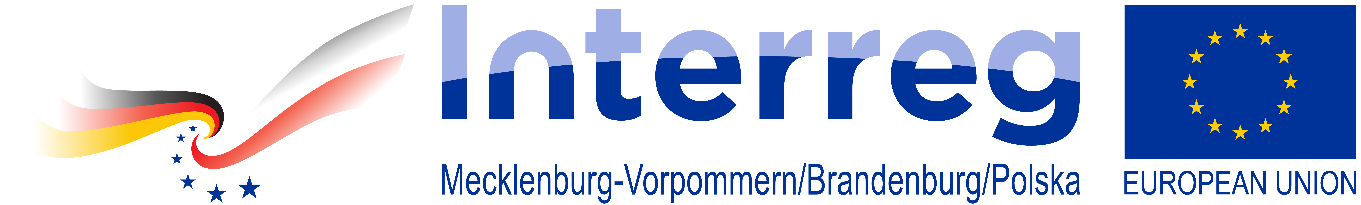 Załącznik nr 1 SWZ OPIS PRZEDMIOTU ZAMÓWIENIA (OPZ)Przedmiotem zamówienia jest usługa składu i druku publikacji oraz wykonania tabliczek z podpisami i flag do wystaw. Zamawiający dokonuje podziału zamówienia na 2 części ( każda część nazywana jest w dalszej części specyfikacji „Zadaniem” tj.:Zadanie 1: Usługa składu, druku i dostawy publikacji do wystaw.Zadanie 2: Usługa wykonania tabliczek z podpisami i flag do wystaw.Zamawiający dopuszcza możliwość złożenia oferty częściowej w rozumieniu art. 91 ust.1 PZP. Oferta częściowa składana jest na poszczególne zadania. Wyszczególnienie wchodzące w zakres danego zadania określa załącznik nr 1 SWZ. Zamawiający nie wprowadza ograniczeń co do ilości zadań, na które można złożyć ofertę, przy czym na dane zadanie można złożyć tylko jedną ofertę.Klasyfikacja CPV:   Zadanie 1: 79800000-2 -  Usługi drukowania i powiązane                             79822000-2 – Usługi składuZadanie 2: 79800000-2 -  Usługi drukowania i powiązaneZamówienia będą realizowane sukcesywnie, zależnie od potrzeb Zamawiającego, po uprzednim zgłoszeniu pocztą elektroniczną spod wskazanego adresu e-mail.Całkowity czas realizacji zamówienia: Zadanie 1: 12 tygodni od podpisania umowy,Zadanie 2: 4 tygodnie od podpisania umowy.Wykonawca zrealizuje przedmiot zamówienia zgodnie z określoną w opisie przedmiotu zamówienia Specyfikacją techniczną.Zamawiający wymaga, aby czynności: składu, przygotowania do druku i druku były wykonywane przez osoby zatrudnione przez Wykonawcę na podstawie stosunku pracy.Specyfikacja techniczna Zadania 1Warunki realizacji Zadania 1Zamawiający po podpisaniu umowy dostarczy w wersji elektronicznej teksty i tłumaczenia tekstów oraz zdjęcia. Wykonawca wykona pierwszy skład materiałów w terminie 7 dni roboczych od przekazania przez Zamawiającego materiałów o których mowa w pkt 1, zgodnie z projektami stanowiącymi załączniki do OPZ. Zamawiający zastrzega sobie prawo zgłaszania uwag do składu publikacji. Uwagi będą przekazywane Wykonawcy każdorazowo w terminie do 5 dni roboczych. Wykonawca w terminie 3 dni roboczych przygotuje kolejny wersję składu z uwzględnieniem zgłoszonych uwag, aż do momentu ostatecznej akceptacji publikacji.W terminie do 7 dni roboczych od ostatecznej akceptacji składu publikacji Zamawiający wykona korektę składu.Wykonawca wprowadzi korektę składu w ciągu 3 dni roboczych. Uwagi do wprowadzonej korekty składu lub akceptacja zostaną przekazane Wykonawcy każdorazowo w terminie do 3 dni roboczych aż do ostatecznej akceptacji publikacji do wykonania wydruku próbnego.Po zaakceptowaniu przez Zamawiającego ostatecznej wersji składu Wykonawca wykona w terminie 3 dni roboczych od zaakceptowania składu przez Zamawiającego wydruk próbny (proof), stanowiący wzór jakości druku.W przypadku braku akceptacji proofa przez Zamawiającego, Wykonawca przedstawi kolejny, w terminie 2 dni roboczych od otrzymania uwag, aż do momentu ostatecznego zaakceptowania przez Zamawiającego.Podstawą realizacji zamówienia - jest autoryzacja i akceptacja przez Zamawiającego przygotowanego na własny koszt przez Wykonawcę wzoru do druku - próbnej odbitki kolorystycznej proof, zgodnie ze wskazaniami w specyfikacji określonej w pkt.  6.Wykonawca zobowiązuje się wykonać druk i dostarczyć do siedziby Zamawiającego w wypadku przewodników (poz. 1-2) w terminie 20 dni roboczych,w wypadku pozostałych pozycji (poz. 3-12) w terminie 7 dni roboczychod dnia uzyskania ostatecznej akceptacji wydruku próbnego.Za niezgodność wydrukowanych materiałów z przesłanymi projektami oraz parametrami opisującymi przedmiot wydruku/nadruku odpowiada Wykonawca. Wykonawca na swój koszt ma usunąć wadę przez ponowny, poprawny wydruk.Wykonawca jest zobowiązany do wykonania starannej kontroli jakości przed zapakowaniem i dostarczeniem nakładu do Zamawiającego i do zapakowania ich w sposób zabezpieczający przed uszkodzeniem podczas transportu.Wszystkie zamówione pozycje Wykonawca dostarczy własnym transportem i na własny koszt do Muzeum Narodowego w Szczecinie, ul. Staromłyńska 27, Szczecin; zapewni ich wyładunek i umieszczenie we wskazanym miejscu.Dostawa odbywać się będzie w dni robocze (od poniedziałku do piątku) w godzinach 8.00-15.00. Każdorazowo termin dostawy (dzień i przedział godzinowy) należy uzgodnić z Działem Sztuki Dawnej Muzeum Narodowego w Szczecinie.Przekazanie materiałów dodatkowych:Do dnia przekazania ostatniej partii publikacji do siedziby Zamawiającego, Wykonawca przekaże elektroniczną wersję przewodników (poz.1-2) zatwierdzoną przez Zamawiającego do druku wg następujących wytycznych:w wersji PDF odpowiedni do zamieszczenia na stronie internetowej, w jednym pliku zawierającym interaktywny spis treści z odnośnikami do poszczególnych stron. Publikacja w wersji PDF zostanie przekazana Zamawiającemu na płycie CD lub DVD,plik w wersji bezpośrednio przygotowanej do druku,Autorskie prawa majątkowe wraz z prawami zależnymi do przekazanych materiałów przechodzą na Zamawiającego.Specyfikacja techniczna Zadania 2Warunki realizacji Zadania 2Zamawiający po podpisaniu umowy dostarczy w wersji elektronicznej składy do druku według założeń otrzymanych od Wykonawcy w uzgodnionym z Wykonawcą formacie.Wykonawca wykona na własny koszt, w terminie 3 dni roboczych od otrzymania składów dwie próbne tabliczki z nadrukiem stanowiące wzór jakości wykonania i druku.W przypadku braku akceptacji tabliczek stanowiących wzór jakości przez Zamawiającego, Wykonawca wykona kolejne, w terminie 2 dni roboczych od otrzymania uwag, aż do momentu ostatecznego zaakceptowania przez Zamawiającego.Podstawą realizacji zamówienia - jest autoryzacja i akceptacja przez Zamawiającego przygotowanego na własny koszt przez Wykonawcę wzoru tabliczek.Wykonawca zobowiązuje się wykonać i dostarczyć do siedziby Zamawiającego tabliczki – w terminie 10 dni roboczych od dnia uzyskania ostatecznej akceptacji wzoru tabliczek,flagi – w terminie 12 dni roboczych od otrzymania składu.Za niezgodność wydrukowanych materiałów z przesłanymi projektami oraz parametrami opisującymi przedmiot wydruku/nadruku odpowiada Wykonawca. Wykonawca na swój koszt ma usunąć wadę przez ponowny, poprawny wydruk.Wykonawca jest zobowiązany do wykonania starannej kontroli jakości przed zapakowaniem i dostarczeniem nakładu do Zamawiającego i do zapakowania ich w sposób zabezpieczający przed uszkodzeniem podczas transportu.Wszystkie zamówione pozycje Wykonawca dostarczy własnym transportem i na własny koszt do Muzeum Narodowego w Szczecinie, ul. Wały Chrobrego 3, Szczecin; zapewni ich wyładunek i umieszczenie we wskazanym miejscu.Dostawa odbywać się będzie w dni robocze (od poniedziałku do piątku) w godzinach 8.00-15.00. Każdorazowo termin dostawy (dzień i przedział godzinowy) należy uzgodnić z Działem Sztuki Dawnej Muzeum Narodowego w Szczecinie.Załącznik nr 2 SWZFORMULARZ OFERTOWY………………………………………………………………………………………………………………...………nazwa firmy………………………………………………………………………………………………………………...………adres………………………………………………………………………………………………………………...………KRS/Regon………………………………………………………………………………………………………………...………NIP………………………………………………………………………………………………………………...………telefon, faks, e-mail………………………………………………………………………………………………………………...………Adres elektronicznej skrzynki podawczej na platformie ePUAPW postępowaniu o udzielenie zamówienia publicznego prowadzonego w trybie podstawowym (wariant II) na podstawie art.  275 pkt 2) ustawy z 11 września 2019 r. – Prawo zamówień publicznych (Dz.U. z 2019 r. poz. 2019) o wartości zamówienia nie przekraczającej równowartości kwoty 214 000 euro pod nazwą: Usługa składu i druku publikacji oraz wykonania tabliczek z podpisami i flag do wystaw, realizowanych w ramach projektu „Wspólne dziedzictwo, wspólna przyszłość”Zadanie 1Zadanie 2Oświadczam, że podana wyżej cena obejmuje wszelkie koszty związane z realizacją przedmiotu zamówienia.Oświadczam, że zapoznałem się z dokumentami zamówienia i nie wnoszę do nich zastrzeżeń oraz uzyskałem konieczne informacje do przygotowania oferty.Oświadczam, że przedmiot zamówienia zrealizujemy w terminie określonym w dokumentach zamówienia.Oświadczam, że jestem związany ofertą do upływu terminu wskazanego w dokumentach zamówienia, tj. 30 dni.Oświadczam, że akceptuję postanowienia we wzorze umowy zawarte w dokumentach zamówienia i zobowiązuję się, w przypadku wyboru mojej oferty, do zawarcia umowy na warunkach wymienionych we wzorze umowy, w miejscu i terminie wyznaczonym przez Zamawiającego.„Informuję/informujemy, iż: wybór oferty będzie/ nie będzie* prowadzić do powstania u Zamawiającego obowiązku podatkowego. W związku z powyższym wskazujemy nazwę (rodzaj) usługi, których świadczenie będzie prowadzić do jego powstania, oraz wskazujemy ich wartość bez kwoty podatku:  Oświadczam, że zamówienie wykonamy samodzielnie*/przy pomocy podwykonawców*, którym zamierzamy powierzyć wykonanie następującej części zamówieniaW przypadku nie wypełnienia tego punktu w całości, bądź nie wymienienia części, które zostaną powierzone podwykonawcom, Zamawiający uzna, że Wykonawca wykona zamówienie samodzielnie. Wykonawca wpisany jest do rejestru………………….. prowadzonego przez ………………………………….pod nr……………………………… Dokument można bezpłatnie uzyskać pod adresem…………………………………….Rodzaj Wykonawcy: oświadczamy, iż należymy do następującej kategorii wykonawców:mikroprzedsiębiorstw*................................................... małych przedsiębiorstw*................................................ średnich przedsiębiorstw*............................................. jednoosobowa działalność gospodarcza.............................. osoba fizyczna nieprowadząca działalności gospodarczej.......................... inny rodzaj......................................................................... (zaznaczyć właściwe – w przypadku braku zaznaczenia którejkolwiek odpowiedzi Zamawiający będzie przyjmował, iż Wykonawca należy do kategorii mikroprzedsiębiorstw – Zamawiający wymaga udzielenie odpowiedzi na niniejsze pytanie ze względów na konieczność przekazywania informacji w tym zakresie Prezesowi Urzędu Zamówień Publicznych)Mikroprzedsiębiorstwo: przedsiębiorstwo, które zatrudnia mniej niż 10 osób i którego roczny obrót lub roczna suma bilansowa nie przekracza 2 milionów EUR,Małe przedsiębiorstwo: przedsiębiorstwo, które zatrudnia mniej niż 50 osób i którego roczny obrót lub roczna suma bilansowa nie przekracza 10 milionów EUR,Średnie przedsiębiorstwa: przedsiębiorstwa, które nie są mikroprzedsiębiorstwami ani małymi przedsiębiorstwami i które zatrudniają mniej niż 250 osób i których roczny obrót nie przekracza 50 milionów EUR lub roczna suma bilansowa nie przekracza 43 milionów EUR.Ofertę składamy na …………… kolejno ponumerowanych stronach.Załączniki Formularza ofertowego, stanowiące integralną część oferty: Załącznik 1 - Formularz cenowy* niewłaściwe skreślićUWAGA:Formularz oferty musi być opatrzony przez osobę lub osoby uprawnione do reprezentowania wykonawcy, kwalifikowanym podpisem elektronicznym lub podpisem zaufanym lub podpisem osobistymZałącznik nr 1 Formularza ofertowego Formularz cenowy………………………………………………………Nazwa WykonawcyUwaga! Formularz cenowy Wykonawca sporządza we własnym zakresie, w formie indywidualnej kalkulacji, wyszczególniając w nim wszystkie wymagane elementy przedmiotu zamówienia wyspecyfikowane w Opisie przedmiotu zamówienia, z podziałem na poszczególne pozycje asortymentowe. W cenach poszczególnych pozycji należy uwzględnić wszystkie pozostałe koszty Wykonawcy takie jak np. transport, załadunek, montaż, instalacja, itp., w taki sposób aby suma wszystkich wartości brutto była równa z ceną brutto oferty.Zadanie 1 *Łączną wartość netto i brutto należy przenieść  do Formularza ofertowego -  załącznik nr 1 SWZZadanie 2*Łączną wartość netto i brutto należy przenieść  do Formularza ofertowego -  załącznik nr 1 SWZZałącznik nr 3 SWZ - Oświadczenie o braku podstaw wykluczenia w postępowaniu………………………………………………………Nazwa WykonawcyWstępne oświadczenie Wykonawcyskładane na podstawie art. 108 ust. 1 oraz art. 109 ust. 1 pkt 4-5 ustawy z dnia 11 września 2019 r.  Prawo zamówień publicznych (dalej jako: ustawa PZP),DOTYCZĄCE PRZESŁANEK WYKLUCZENIA Z POSTĘPOWANIAW postępowaniu prowadzonym na podstawie art.  275 pkt 2) ustawy z 11 września 2019 r. – Prawo zamówień publicznych (Dz.U. z 2019 r. poz. 2019) w trybie podstawowym z fakultatywnymi negocjacjami o wartości zamówienia nie przekraczającej równowartości kwoty 214 000 euro pod nazwą: Usługa składu i druku publikacji oraz wykonania tabliczek z podpisami i flag do wystaw, realizowanych w ramach projektu „Wspólne dziedzictwo, wspólna przyszłość”, oświadczam, co następuje:OŚWIADCZENIA DOTYCZĄCE WYKONAWCY:Oświadczam, że nie podlegam wykluczeniu z postępowania na podstawie art. 108 ust. 1  PZP.…………….……. (miejscowość), dnia ………….……. r. 																					…………………………………………    (podpis)Oświadczam, że zachodzą w stosunku do mnie podstawy wykluczenia z postępowania na podstawie:art. 108 ust. 1 pkt1 PZPart. 108 ust. 1 pkt 2 PZPart. 108 ust. 1 pkt 5 PZP*(niepotrzebne skreślić)Jednocześnie przedkładam następujące środki dowodowe wskazujące na brak podstaw wykluczenia z niniejszego postępowania: ………………………………………………….……………………………………………………………………………………..…………….……. (miejscowość), dnia …………………. r. 								…………………………………………(podpis)Oświadczam, że nie podlegam wykluczeniu z postępowania na podstawie:
art. 109 ust. 1 pkt 4-5 PZP.…………….……. (miejscowość), dnia …………………. r. 																					…………………………………………																					(podpis)Oświadczam, że zachodzą w stosunku do mnie podstawy wykluczenia z postępowania na podstawie:art. 109 ust. 1 pkt 4 PZPart. 109 ust. 1 pkt 5 PZP*(niepotrzebne skreślić)Jednocześnie przedkładam następujące środki dowodowe wskazujące na brak podstaw wykluczenia z niniejszego postępowania: …………………………….…………………………………………………………………………………………………………..…………….……. (miejscowość), dnia …………………. r. 								…………………………………………(podpis)OŚWIADCZENIE DOTYCZĄCE PODANYCH INFORMACJI:Oświadczam, że wszystkie informacje podane w powyższych oświadczeniach są aktualne
i zgodne z prawdą oraz zostały przedstawione z pełną świadomością konsekwencji wprowadzenia Zamawiającego w błąd przy przedstawianiu informacji.…………….……. (miejscowość), dnia …………………. r. 								…………………………………………								(podpis)Załącznik nr 4 SWZOŚWIADCZENIEPODMIOTÓW WSPÓLNIE UBIEGAJĄCYCH SIĘ O ZAMÓWIENIEZGODNIE Z ART. 117 UST. 4 PZPW postępowaniu o udzielenie zamówienia prowadzonym na podstawie art. 275 pkt 2)   ustawy z 11 września 2019 r. – Prawo zamówień publicznych (Dz.U. z 2019 r. poz. 2019) – dalej PZP w trybie podstawowym z fakultatywnymi negocjacjami o wartości zamówienia nieprzekraczającej równowartości kwoty 214 000 euro pod nazwą: Usługa składu i druku publikacji oraz wykonania tabliczek z podpisami i flag do wystaw, realizowanych w ramach projektu „Wspólne dziedzictwo, wspólna przyszłość”, oświadczam, co następuje:  Ja niżej podpisany ______________________________________________________________________________________________________ ______________________________________________________________________________________________________działając w imieniu i na rzecz podmiotów wspólnie ubiegających się o zamówienie oświadczam, że …………….……. (miejscowość), dnia …………………. r. 								…………………………………………								(podpis)Załącznik nr 5 SWZ – oświadczenie o przynależności lub braku przynależności do tej samej grupy kapitałowej………………………………………………………Nazwa Wykonawcy                                                                    Informacja WykonawcyPrzystępując do udziału w postępowaniu o zamówienie publiczne na: Usługa składu i druku publikacji oraz wykonania tabliczek z podpisami i flag do wystaw, realizowanych w ramach projektu „Wspólne dziedzictwo, wspólna przyszłość” oświadczam, że Wykonawca, którego reprezentuję nie przynależy do grupy kapitałowej w rozumieniu ustawy z dnia 16 lutego 2007 r. o ochronie konkurencji i konsumentów (tekst jedn. Dz. U. z 2020 r., poz. 1076 z późn. zm.) z innym wykonawcą, który złożył ofertę lub ofertę częściową w przedmiotowym postępowaniu* oświadczam, że Wykonawca, którego reprezentuję przynależy do grupy kapitałowej w rozumieniu ustawy z dnia 16 lutego 2007 r. o ochronie konkurencji i konsumentów (tekst jedn. Dz. U. z 2018 r., poz. 369) wraz z wykonawcą, który złożył ofertę lub ofertę częściową w przedmiotowym postępowaniu  tj. (podać nazwę i adres)*:_______________________________________________________________________________________________________________________________________________________________________________________________________________ ** * należy skreślić odpowiedni kwadrat, ** wraz ze złożeniem oświadczenia o przynależności do tej samej grupy kapitałowej Wykonawca przedkłada dokumenty lub informacje potwierdzające przygotowanie oferty lub oferty częściowej niezależnie od innego Wykonawcy należącego do tej samej grupy kapitałowej.…………….……. (miejscowość), dnia …………………. r. 								…………………………………………								(podpis)Załącznik nr 6 SWZOŚWIADCZENIEdotyczące aktualności danych zawartych w oświadczeniu, o którym mowa w art. 125 ust. 1  PZPJa/my, niżej podpisany/i................................................................................................................................................(imię i nazwisko osoby składającej oświadczenie oraz stanowisko/podstawa do reprezentacji)działając w imieniu i na rzecz:.............................................................................................................................................................................................................................................................................................................. (imię i nazwisko/firma Wykonawcy, adres siedziby, w zależności od podmiotu: NIP/PESEL, KRS)ubiegając się o udzielenie zamówienia publicznego pn.:Usługa składu i druku publikacji oraz wykonania tabliczek z podpisami i flag do wystaw, realizowanych w ramach projektu „Wspólne dziedzictwo, wspólna przyszłość”,Oświadczam/y, że informacje zawarte w oświadczeniu, o którym mowa w art. 125 ust. 1  PZP w zakresie odnoszącym się do podstaw wykluczenia, wskazanych w:art. 108 ust. 1 pkt 3 PZPart. 108 ust. 1 pkt 4 PZP, dotyczących orzeczenia zakazu ubiegania się o zamówienie publiczne tytułem środka zapobiegawczego,art. 108 ust. 1 pkt 5 PZP, dotyczących zawarcia z innymi wykonawcami porozumienia mającego na celu zakłócenie konkurencji,art. 108 ust. 1 pkt 6 PZPart. 109 ust. 1 pkt 4art. 109 ust. 1 pkt 5- są aktualne/ nieaktualne*.* niepotrzebne skreślićZałącznik nr 7 SWZWzór umowy Zawarta w dniu ............................ pomiędzy:Muzeum Narodowym w Szczecinie z siedzibą przy ul. Staromłyńskiej 27 w Szczecinie, wpisanym do rejestru Instytucji Kultury Województwa Zachodniopomorskiego pod nr 2/99/WZ, dla której organizatorem jest Samorząd Województwa Zachodniopomorskiego oraz Minister Kultury, Dziedzictwa Narodowego i Sportu,NIP  851-00-13-721, REGON  000276860 zwanym dalej Zamawiającym reprezentowanym przez :p. Lecha Karwowskiego  –  Dyrektora Muzeuma …………………………………………, z siedzibą ……………………………………………, wpisaną do Rejestru ……………………………………………., pod numerem KRS: ………………………………, NIP……………………………………, REGON……………………………  zwanym dalej Wykonawcą reprezentowanym  przez :p. ................. §1Podstawa prawnaNiniejsza umowa zostaje zawarta po przeprowadzeniu postępowania o udzielenie zamówienia publicznego na podstawie art.  275 pkt 2)  ustawy z 11 września 2019 r. – Prawo zamówień publicznych (Dz.U. z 2019 r. poz. 2019) – dalej PZP, w trybie podstawowym z fakultatywnymi negocjacjami.§2Przedmiot umowyPrzedmiotem zamówienia jest sukcesywna, na podstawie jednostkowych zamówień, usługa składu, druku i dostawy publikacji do wystaw na potrzeby Muzeum Narodowego w Szczecinie.Szczegółowy opis zamówienia stanowi: załącznik nr 1-  Formularz ofertowy oraz załącznik nr 2 - Opis przedmiotu zamówienia, zwany dalej OPZ.§3Warunki realizacjiWykonawca gwarantuje, że przedmiot umowy zostanie wykonany z należytą starannością, zasadami sztuki, profesjonalnie oraz, że nie zachodzą żadne okoliczności, które mogłyby mieć wpływ na należyte wykonanie przez niego niniejszej umowy.Wykonawca zobowiązuje się wykonać usługę składu, druku i dostawy zgodnie ze złożoną ofertą, wytycznymi określonymi w załączniku nr 2 do umowy oraz sugestiami przekazanymi przez Zamawiającego na etapie realizacji zamówienia.W zakresie realizacji umowy, Strony wyznaczają: ze strony Wykonawcy: Pan(i) ………………………………………, tel. …………………………, e-mail: ……………………………..……, ze strony Zamawiającego: Pan(i) …………………………..……………, tel. …………………………, email …………………………………… Termin zakończenia realizacji  – 12 tygodni od podpisania umowy.Zamówienie będzie realizowane sukcesywnie w zależności od potrzeb Zamawiającego, po uprzednim zleceniu, przesłanym drogą elektroniczną z ustalonego adresu e-mail. Termin realizacji „przewodników do wystaw” (poz. nr 1 i 2 specyfikacji technicznej OPZ) …………… licząc od dnia uzyskania ostatecznej akceptacji wydruku próbnego.Termin realizacji pozycji przedmiotu zamówienia nr 3-12 (zgodnie ze specyfikacją techniczną OPZ) - 7 dni roboczych licząc od dnia uzyskania ostatecznej akceptacji wydruku próbnego.Terminy ustalone w pkt. 6 i 7 obejmują dostawę wydrukowanych pozycji bezpośrednio w miejsce wskazane w zamówieniu.Zamawiający po podpisaniu umowy dostarczy w wersji elektronicznej teksty i tłumaczenia tekstów oraz zdjęcia.Wykonawca nie może użytkować, poza wykonaniem przedmiotu niniejszej umowy, otrzymanych materiałów, w szczególności zakazane jest ich używanie lub rozpowszechnianie w jakikolwiek sposób na polach eksploatacji określonych w art. 50 Ustawy o prawie autorskim i prawach pokrewnych, tj. utrwalanie, wprowadzanie do obrotu, do Internetu, najem, dzierżawa, adaptacje, kadrowanie.Za niezgodność wydrukowanych materiałów z przesłanym składem oraz parametrami opisującymi przedmiot wydruku/nadruku odpowiada Wykonawca. Wykonawca na swój koszt ma usunąć wadę przez ponowny, poprawny wydruk.Podstawą realizacji zamówienia jest autoryzacja i akceptacja przez Zamawiającego przygotowanego na własny koszt przez Wykonawcę wzoru do druku - próbnej odbitki kolorystycznej proof, zgodnie ze wskazaniami w specyfikacji technicznej określonej w OPZ.Wszystkie zamówione pozycje Wykonawca dostarczy własnym transportem i na własny koszt do Muzeum Narodowego w Szczecinie, ul. Staromłyńska 27, Szczecin; zapewni ich wyładunek i umieszczenie we wskazanym miejscu.Wykonawca jest zobowiązany do wykonania starannej kontroli jakości przed zapakowaniem i dostarczeniem nakładu do Zamawiającego i do zapakowania ich w sposób zabezpieczający przed uszkodzeniem podczas transportu.Dostawa odbywać się będzie w dni robocze (od poniedziałku do piątku) w godzinach 8.00-15.00. Każdorazowo termin dostawy (dzień i przedział godzinowy) należy uzgodnić z Działem Sztuki Dawnej Muzeum Narodowego w Szczecinie.Zrealizowanie jednostkowego zamówienia będzie potwierdzone protokołem odbioru podpisanym przez obie Strony, po sprawdzeniu zgodności otrzymanej dostawy ze złożonym zamówieniem. Zamówienie uznaje się za zrealizowane, kiedy protokół odbioru jest bez zastrzeżeń.Zamawiający ma prawo odmówić odbioru przedmiotu niniejszej umowy, nie odpowiadającego OPZ stanowiącego załącznik nr 2 do umowy w tym również w szczególności co do jego jakości.Przekazanie materiałów dodatkowych:Do dnia przekazania ostatniej partii publikacji do siedziby Zamawiającego, Wykonawca przekaże elektroniczną wersję przewodników (poz.1-2) zatwierdzoną przez Zamawiającego do druku wg następujących wytycznych:w wersji PDF odpowiedniej do zamieszczenia na stronie internetowej, w jednym pliku zawierającym interaktywny spis treści z odnośnikami do poszczególnych stron. Publikacja w wersji PDF zostanie przekazana Zamawiającemu na płycie CD lub DVD,plik w wersji bezpośrednio przygotowanej do druku,Autorskie prawa majątkowe wraz z prawami zależnymi do przekazanych materiałów przechodzą na Zamawiającego na warunkach określonych w § 11.§4WynagrodzenieZ tytułu realizacji umowy Wykonawcy przysługuje wynagrodzenie kosztorysowe za faktycznie zrealizowane usługi, zgodnie z ofertą stanowiącą załącznik nr 1 umowy.Przewidywana wysokość wynagrodzenia kosztorysowego Wykonawcy wynosi ……………brutto (słownie:…………………………………)Rozliczenie zrealizowanych jednostkowych zleceń odbywać się będzie, na podstawie cen jednostkowych, zgodnie z Formularzem cenowym, stanowiącym załącznik 1 do oferty Wykonawcy, oraz ilości dostarczonych i odebranych bez uwag części przedmiotu zamówienia, określonych w załączniku nr 2 umowy.Wykonawca otrzyma wynagrodzenie sukcesywnie na podstawie wystawionej faktury VAT/rachunku po podpisaniu protokołu odbioru.Wynagrodzenie płatne będzie na numer konta Wykonawcy w terminie 30 dni od dnia doręczenia prawidłowo wystawionej faktury/rachunku wraz z potwierdzającym wykonanie zamówienia protokołem odbioru.Dniem zapłaty jest dzień obciążenia rachunku Zamawiającego.Wykonawca wyraża zgodę na potrącenie z wynagrodzenia wszelkich wymagalnych roszczeń przysługujących Zamawiającemu na gruncie niniejszej umowy, w szczególności odszkodowawczych oraz z tytułu kar umownych.Wykonawca zobowiązany jest do wystawienia faktur/rachunków zawierających ceny jednostkowe wskazane w Formularzu cenowym stanowiącym załącznik nr 1 oferty Wykonawcy.§5PłatnościWykonawca przy realizacji Umowy zobowiązuje posługiwać się rachunkiem rozliczeniowym o którym mowa w art. 49 ust. 1 pkt 1 ustawy z dnia 29 sierpnia 1997 r.  Prawo Bankowe (Dz.U. z 2020r. poz. 106) zawartym w wykazie podmiotów, o którym mowa w art. 96b ust. 1 ustawy z dnia 11 marca 2004 r. o podatku od towarów i usług (Dz. U. z 2020r. poz. 1666).Wykonawca przyjmuje do wiadomości, iż Zamawiający będzie stosował mechanizm podzielonej płatności, o którym mowa w art. 108a ust. 1 ustawy z dnia 11 marca 2004 r. o podatku od towarów i usług  (Dz. U. z 2020r. poz. 1666)Wykonawca  może  wystawiać  ustrukturyzowane  faktury  elektroniczne  w  rozumieniu  przepisów ustawy z dnia 9 listopada 2018 r. o elektronicznym fakturowaniu w zamówieniach publicznych, koncesjach na roboty budowlane lub usługi oraz partnerstwie publiczno-prywatnym  (Dz.U. z 2020r. poz. 1666 ze zm.) W przypadku wystawienia faktury, o której mowa w ust. 4, Wykonawca jest obowiązany do jej ustrukturyzowania wysyłając ją do Zamawiającego za pośrednictwem Platformy Elektronicznego Fakturowania na adres/konto jaki Zamawiający przekaże Wykonawcy najpóźniej do dnia odbioru końcowego.  Wystawiona przez Wykonawcę ustrukturyzowana faktura elektroniczna winna zawierać elementy, o których mowa w art. 6 Ustawy o Fakturowaniu, a nadto faktura ta, lub załącznik do niej musi zawierać numer Umowy i zamówienia, których dotyczy.  Za  chwilę  doręczenia  ustrukturyzowanej  faktury  elektronicznej  uznawać  się  będzie  chwilę wprowadzenia prawidłowo wystawionej faktury, zawierającej wszystkie elementy, o których mowa w  ust. 6 powyżej,  do  konta  Zamawiającego na  PEF,  w sposób  umożliwiający  Zamawiającemu zapoznanie się z jej treścią. Zapłata: kwoty odpowiadającej całości albo części kwoty podatku wynikającej z otrzymanej faktury będzie dokonywana na rachunek VAT, w rozumieniu art. 2 pkt 37 Wykonawcy ustawy z dnia 11 marca 2004 r. o podatku od towarów i usług (Dz.U.2020.106)kwoty odpowiadającej wartości sprzedaży netto wynikającej z otrzymanej faktury jest dokonywana na rachunek bankowy albo na rachunek w spółdzielczej kasie oszczędnościowo-kredytowej, dla których jest prowadzony rachunek VAT Wykonawcy.Wykonawca nie może bez uprzedniej zgody Zamawiającego wyrażonej na piśmie pod rygorem nieważności, przenieść na osobę trzecią jakiejkolwiek wierzytelności wynikającej z Umowy.Dokonanie zapłaty na rachunek bankowy oraz na rachunek VAT (w rozumieniu art. 2 pkt 37 Wykonawcy ustawy z dnia 11 marca 2004 r. o podatku od towarów i usług (tekst jedn.: Dz. U. z 2020 r. poz. 106 z późn. zm.) wskazanego członka konsorcjum zwalnia Zamawiającego z odpowiedzialności w stosunku do wszystkich członków konsorcjum. W przypadku wystawienia faktury w formie pisemnej, prawidłowo wystawiona faktura powinna być doręczona do Sekretariatu Zamawiającego na adres jego siedziby.§6Rękojmia za wady i gwarancja jakościPocząwszy od daty podpisania protokołu odbioru przedmiotu umowy bez uwag, Wykonawca udziela Zamawiającemu rękojmi za wady oraz gwarancji jakości na okres 12 miesięcy.Warunki gwarancji jakości są takie same jak rękojmi za wady.Wykonawca zobowiązuje się do usuwania wszelkich wad i usterek Przedmiotu Umowy w okresie obowiązywania rękojmi za wady. Wady i usterki Przedmiotu Umowy będą usuwane przez Wykonawcę niezwłocznie po otrzymaniu zawiadomienia o ich ujawnianiu, jednak nie później niż:Dla pozycji 1-2 specyfikacji przedmiotu zamówienia w ciągu ….. dni roboczych.  Dla pozycji 3 - 12 specyfikacji przedmiotu zamówienia w ciągu ….. dni roboczych.  Termin usuwania wad i usterek w okresie gwarancyjnym przedłuża ten okres wymieniony w ust. 1, o czas równy okresowi, który upłynie od zgłoszenia wady lub usterki do czasu wydania Zamawiającemu Przedmiotu Umowy wolnego od wad lub usterek. Wszelkie roszczenia z tytułu gwarancji Zamawiający zgłaszać będzie e-mailem do siedziby Wykonawcy; (e-mail:…………………….).W przypadku zmiany adresu e-mailowego lub siedziby Wykonawca ma obowiązek niezwłocznego powiadomienia o tym fakcie Zamawiającego.§7Kary umowneWykonawca zapłaci Zamawiającemu karę umowną w następujących przypadkach: za odstąpienie od umowy z przyczyn zależnych od Wykonawcy, w wysokości odpowiednio 10% wynagrodzenia umownego brutto określonego w §4 ust. 2 lub wynagrodzenia brutto za wykonanie części umowy, od której odstąpiono,za zwłokę w wykonaniu zamówionej części przedmiotu umowy w wysokości 0,5% wynagrodzenia umownego brutto za daną część, której zwłoka dotyczy, za każdy dzień zwłoki, zgodnie z terminami realizacji poszczególnych pozycji przedmiotu zamówienia, wskazanymi w opisie przedmiotu zamówienia (załącznik nr 2 umowy),za zwłokę w wykonaniu "przewodników do wystaw”, w wysokości 1% wynagrodzenia umownego brutto za daną część, której zwłoka dotyczy, za każdy dzień zwłoki, zgodnie z terminem realizacji wskazanym w § 3 ust. 6 umowy,za zwłokę w usunięciu wady w okresie gwarancji i rękojmi w wysokości 0,5% wynagrodzenia umownego brutto za wadliwy przedmiot zamówienia, za każdy dzień zwłoki licząc od dnia następnego po dniu ustalonym na rozpatrzenie reklamacji lub usunięcie wad, zgodnie z postanowieniami §6 umowy,w przypadku niespełnienia przez Wykonawcę wymogu określonego w §8 Zamawiający będzie uprawniony do naliczenia kary umownej w wysokości 100 zł za każdy przypadek braku udokumentowania zatrudniania wskazanych przez Zamawiającego osób.Zamawiający zapłaci Wykonawcy karę umowną za odstąpienie od umowy przez Wykonawcę z przyczyn, za które ponosi winę Zamawiający, w wysokości 10 % brutto wynagrodzenia należnego za realizację tej części umowy, od której wykonania odstąpiono.Łączna  maksymalna wysokość kar umownych, jakich dochodzić może Wykonawca nie może przekroczyć 50% kwoty wynagrodzenia brutto, określonego w §4 ust. 2 umowy.Zamawiający ma prawo dochodzić odszkodowania uzupełniającego na zasadach Kodeksu Cywilnego, jeżeli poniesiona przez niego szkoda przewyższy wysokość kar umownych.Naliczone przez Zamawiającego kary umowne mogą być dochodzone kumulatywnie. Kary naliczone do dnia odstąpienia od Umowy są należne niezależnie od kary za odstąpienie.§8Zatrudnienie na podstawie stosunku pracyZamawiający stosownie do art. 95 ust. 1 PZP, wymaga zatrudnienia przez Wykonawcę lub podwykonawcę na podstawie stosunku pracy, osób wykonujących czynności w zakresie realizacji zamówienia, polegające na wykonaniu pracy w sposób określony w art. 22 § 1 ustawy z dnia 26 czerwca 1974 r. – Kodeks pracy  (Dz.U. z 2020 r. poz. 1320).Zamawiający wymaga, aby Wykonawca lub podwykonawca zatrudniał na podstawie stosunku pracy, osoby wykonujące następujące czynności: składu, przygotowania do druku i druku. W ramach realizacji niniejszego zamówienia, w przypadku rozwiązania stosunku pracy przed zakończeniem tego okresu, Wykonawca lub podwykonawca zobowiązuje się do niezwłocznego zatrudnienia na to miejsce innej osoby.W trakcie realizacji zamówienia, na każde wezwanie Zamawiającego w wyznaczonym w tym wezwaniu terminie, Wykonawca przedłoży Zamawiającemu wskazane poniżej dowody w celu potwierdzenia spełnienia wymogu zatrudnienia na podstawie stosunku pracy przez Wykonawcę lub podwykonawcę osób wykonujących wskazane w ust. 2 czynności w trakcie realizacji zamówienia: oświadczenie Wykonawcy lub podwykonawcy o zatrudnieniu na podstawie stosunku pracy osób wykonujących czynności, których dotyczy wezwanie Zamawiającego,poświadczoną za zgodność z oryginałem odpowiednio przez Wykonawcę lub podwykonawcę kopię umowy/umów o pracę osób wykonujących w trakcie realizacji zamówienia czynności, których dotyczy ww. oświadczenie Wykonawcy lub podwykonawcy (wraz z dokumentem regulującym zakres obowiązków, jeżeli został sporządzony). Kopia umowy/umów powinna zostać zanonimizowana w sposób zapewniający ochronę danych osobowych pracowników, zgodnie z przepisami ustawy z dnia 10 maja 2018r. o ochronie danych osobowych (Dz.U. z 2019 r. poz. 1781),zaświadczenie właściwego oddziału ZUS, potwierdzające opłacanie przez Wykonawcę lub podwykonawcę składek na ubezpieczenia społeczne i zdrowotne z tytułu zatrudnienia na podstawie stosunku pracy za ostatni okres rozliczeniowy,poświadczoną za zgodność z oryginałem odpowiednio przez Wykonawcę lub podwykonawcę kopię dowodu potwierdzającego zgłoszenie pracownika przez pracodawcę do ubezpieczeń, zanonimizowaną w sposób zapewniający ochronę danych osobowych pracowników, zgodnie z przepisami ustawy z dnia ustawą z 10 maja 2018r. o ochronie danych osobowych (Dz.U. z 2019 r. poz. 1781).W trakcie realizacji zamówienia Zamawiający uprawniony jest do wykonywania czynności kontrolnych wobec Wykonawcy odnośnie spełniania przez Wykonawcę lub podwykonawcę wymogu zatrudnienia na podstawie stosunku pracy osób wykonujących czynności wskazane w ust. 2. Zamawiający uprawniony jest w szczególności do: żądania oświadczeń i dokumentów w zakresie potwierdzenia spełniania ww. wymogów i dokonywania ich oceny, żądania wyjaśnień w przypadku wątpliwości w zakresie potwierdzenia spełniania ww. wymogów,przeprowadzania kontroli na miejscu wykonywania świadczenia. W przypadku uzasadnionych wątpliwości co do przestrzegania prawa pracy przez Wykonawcę lub podwykonawcę, Zamawiający może zwrócić się o przeprowadzenie kontroli przez Państwową Inspekcję Pracy. Zamawiający może odstąpić od umowy, jeżeli Wykonawca zaprzestał zatrudniania pracowników na podstawie stosunku pracy, zgodnie z ust. 2.§9Odstąpienie od umowyZamawiający może odstąpić od umowy w razie wystąpienia istotnej zmiany okoliczności powodującej, że wykonanie umowy nie leży w interesie publicznym. Zamawiający zastrzega sobie prawo odstąpienia od umowy w każdym czasie w przypadku stwierdzenia nienależytego wykonania postanowień umownych przez Wykonawcę, lub występowania okoliczności uzasadniających naliczanie kar umownych w terminie 90 dni od dnia powzięcia wiadomości.Odstąpienie od umowy w przypadku określonym w ust. 1) oraz ust. 2) nastąpi jeżeli Wykonawca nie dotrzyma swojego zobowiązania pomimo uprzedniego wezwaniu wraz z informacją o skutku nie dotrzymania zobowiązania w terminie wyznaczonym przez Zamawiającego.W przypadku odstąpienia od umowy, o jakim mowa w ust. 1 Wykonawca może żądać wynagrodzenia jedynie za część umowy wykonaną do daty odstąpienia.§10Zmiana umowyZmiana postanowień umowy może nastąpić wyłącznie za zgodą obu Stron oraz w przypadkach określonych w ust. 2, wyrażoną w formie pisemnego aneksu, pod rygorem nieważności.Zmiany umowy mogą zostać dokonane w następujących okolicznościach i w następującym  zakresie: Zmian ogólnie obowiązujących przepisów prawa powszechnego i/lub miejscowego oraz wymogów dotyczących zamawiającego bezpośrednio odnoszących się do praw i obowiązków stron umowy; zmiany umowy z tego tytułu dokonane mogą być tylko w zakresie niezbędnym dla stosowania zapisów umowy do wprowadzonych przepisów.Zmian w terminie realizacji przedmiotu umowy w przypadku przedłużenia się czasu trwania epidemii oraz skutków z tym związanych, w szczególności wstrzymaniem produkcji spowodowanym brakiem pracowników lub materiałów dostępnych na rynku, trudnościami z dostawą (np. przy międzynarodowej dostawie towarów), recesją gospodarczą bądź innymi niewymienionymi powyżej skutkami epidemii.Zmian w terminie realizacji Przedmiotu Umowy, jeżeli ulegnie on przesunięciu o czas występowania przeszkód o obiektywnym, nadzwyczajnym i niemożliwym do przewidzenia charakterze, w szczególności takim jak niedobory rynkowe, przedłużający się czas dostawy u producenta wykraczający poza normalne opóźnienia występujące w obrocie gospodarczym, itp.Zmian w terminie realizacji przedmiotu umowy, z przyczyn leżących po stronie Zamawiającego, w szczególności wstrzymania realizacji usługi bądź niemożliwości realizacji umowy w wyniku działań osób trzecich. Zmian związanych ze zmianami prawa dotyczącego ochrony danych osobowych.Ustała się, iż nie stanowi zmiany umowy:zmiana nr rachunku bankowego Wykonawcy;zmiana osób wyznaczonych do nadzoru nad realizacją umowy, o ile spełniają wymagania SWZ;zmiana danych teleadresowych.Zaistnienie okoliczności, o których mowa w niniejszym punkcie wymaga jedynie niezwłocznego pisemnego zawiadomienia drugiej strony.§11Autorskie prawa majątkoweWykonawca zapewnia, że wszelkie rozwiązania zastosowane w wykonanym i przekazanym do Zamawiającego dziele, nie naruszają praw autorskich osób trzecich.Wykonawca przeniesienie na Zamawiającego w ramach wynagrodzenia za wykonanie przedmiotu umowy całości autorskich praw majątkowych do utworów powstałych w wyniku realizacji Umowy, bez żadnych ograniczeń czasowych i terytorialnych, na wszelkich znanych w chwili zawarcia Umowy polach eksploatacji, w tym określonych w art. 50 ustawy z dnia 4 lutego 1994 r. o prawie autorskim i prawach pokrewnych (Dz.U. z 2019 r. poz. 1231) a w szczególności w zakresie:utrwalania, kopiowania, modyfikowania, wprowadzania do pamięci komputerów i serwerów komputerowych;wystawiania na publiczną prezentację (na ekranie, nośnikach OOH; innych nośnikach informacyjnych i reklamowych), w tym podczas seminariów i konferencji, w dowolnych materiałach promocyjnych Zamawiającego promujących dany konkurs lub markę NCBR, a także publicznego udostępniania w taki sposób, aby każdy mógł mieć dostęp w miejscu i w czasie przez siebie wybranym;wykorzystywania w materiałach wydawniczych oraz we wszelkiego rodzaju mediach audiowizualnych i komputerowych;prawa do korzystania z utworów w całości lub z części oraz ich łączenia z innymi utworami, opracowania poprzez dodanie różnych elementów, uaktualnienie, tłumaczenie na inne języki.z momentem odbioru przedmiotu umowy.§12Ochrona danych osobowychRealizacja umowy wymaga gromadzenia danych osobowych (informacji i danych objętych wymianą w związku z niniejszą Umową, które są powiązane z jakąkolwiek zidentyfikowaną lub możliwą do zidentyfikowania osobą fizyczną lub, w zakresie sprzeczności z obowiązującymi przepisami prawa, które podlegają obowiązującym przepisom o ochronie danych osobowych). Zakres danych osobowych obejmuje dane osobowe niezbędne do realizacji przedmiotu umowy, w szczególności mogących dotyczyć pracowników stron umowy, oraz innych osób fizycznych, których dane osobowe są konieczne do realizacji przedmiotu Umowy. Dane osobowe mogą obejmować: imię i nazwisko, służbowy adres email, nr telefonu służbowego, stanowisko pracy, informacje o posiadanych uprawnieniach i szkoleniach.Obydwie strony będą przestrzegać obowiązujących przepisów o ochronie danych osobowych dotyczących danych osobowych przetwarzanych w związku z działalnością na mocy niniejszej Umowy. Strony podejmą wszelkie uzasadnione z handlowego punktu widzenia i prawne kroki w celu ochrony danych osobowych przed niepożądanym ujawnieniem.Jeśli obydwie strony przekazują dane osobowe, zapewnią, że są do tego uprawnione. Strona przekazująca dane osobowe zawiadomi osoby, których dane osobowe dostarczył, o takim przekazaniu przed ich dostarczeniem odbiorcy.Obydwie strony mogą udostępniać dane osobowe swoim dostawcom usług, ale wyłącznie zgodnie z obowiązującymi przepisami o ochronie danych osobowych oraz z odpowiednimi wdrożonymi zabezpieczeniami.W zakresie, w jakim obydwie strony przetwarzają dane osobowe w ramach niniejszej umowy, są uprawnione do przechowywania danych osobowych na czas obowiązywania niniejszej umowy oraz w okresie późniejszym, zgodnie z wymaganiami umowy, w celu ochrony praw obu stron lub spełnienia wymogów prawa i sprawozdawczości. W zakresie, w jakim strona przetwarza dane osobowe do celów odrębnych i niezależnych od niniejszej Umowy, występuje w charakterze administratora danych i przejmuje obowiązki prawne administratora danych, w tym w zakresie określenia odpowiedniego okresu przechowywania danych.Jeśli dane osobowe są związane z incydentem naruszenia ochrony danych (wszelkimi okolicznościami obejmującymi rzeczywistą lub uzasadnioną możliwość uzyskania dostępu do danych osobowych przez osoby nieupoważnione, wejścia przez nie w posiadanie takich danych, ich utratę lub zniszczenie), strona, w której systemie dane były przechowywane, ponosi odpowiedzialność za wszelkie powiadomienia i związane z tym koszty. O ile nie jest to sprzeczne z przepisami prawa lub zakazane przez właściwy dla jednej ze stron organ regulacyjny, strona powiadamiająca dołoży racjonalnie uzasadnionych starań w celu dokonania uzgodnień z drugą stroną, by umożliwić jej wpływ na treść powiadomienia przed jego sporządzeniem.Jeśli podczas wykonywania zobowiązań wynikających z niniejszej umowy jedna ze stron uzyska informacje o: (i) skardze lub zarzucie wskazujących na naruszenie obowiązujących przepisów o ochronie danych osobowych; (ii) wniosku co najmniej jednej osoby ubiegającej się o dostęp do danych osobowych, wprowadzenie do nich poprawek lub ich usunięcie lub (iii) zapytaniu lub skardze co najmniej jednej osoby w związku z przetwarzaniem danych osobowych, wówczas ta strona podejmie wszelkie uzasadnione starania w celu niezwłocznego powiadomienia drugiej ze stron o wyżej wskazanych okolicznościach, z wyjątkiem przypadków, w których jest to niedopuszczalne na mocy prawa, zakazane przez organy ścigania lub przez właściwy organ regulacyjny. Strony zapewnią sobie wzajemne, uzasadnione z handlowego punktu widzenia wsparcie w zakresie weryfikacji powyższych informacji, określania istotnych informacji, przygotowywania odpowiedzi, wdrażania działań naprawczych i/lub współpracy w prowadzeniu wszelkich roszczeń oraz postępowań sądowych lub regulacyjnych i obrony przed takimi roszczeniami oraz postępowaniami.W sprawach nieuregulowanych w niniejszym punkcie, mają zastosowanie odpowiednie przepisy rozporządzenia Parlamentu Europejskiego i Rady (UE) 2016/679 z dnia 27 kwietnia 2016 r. w sprawie ochrony osób fizycznych w związku z przetwarzaniem danych osobowych i w sprawie swobodnego przepływu takich danych oraz uchylenia dyrektywy 95/46/WE (ogólne rozporządzenie o ochronie danych) oraz Ustawy z dnia 10 maja 2018 r. o ochronie danych osobowych.§ 13Postanowienia końcoweZamawiający i Wykonawca podejmą starania w celu polubownego rozstrzygnięcia wszelkich sporów powstałych między nimi, a wynikających z umowy lub pozostających w pośrednim bądź bezpośrednim związku z umową, na drodze bezpośrednich negocjacji.Jeśli Zamawiający i Wykonawca nie są w stanie polubownie rozstrzygnąć sporu,  każda ze Stron może poddać spór rozstrzygnięciu sądu powszechnego właściwego dla siedziby Zamawiającego.W sprawach nie uregulowanych niniejszą umową stosuje się przepisy kodeksu cywilnego oraz ustawy Prawo Zamówień Publicznych.Umowę sporządzono w 2 jednobrzmiących egzemplarzach, po jednym dla każdej ze stron.Załącznikami do umowy stanowiącymi jej integralną część są:Oferta WykonawcyOpis przedmiotu zamówienia (załącznik nr 1 SWZ)Wzór protokołu odbioru Zamawiający	 					Wykonawca………………………………………………………… 		………………………………………………………… Załącznik nr 3 do umowy PROTOKÓŁ ODBIORU – WZÓRSkładu, druku i dostawy publikacji do wystaw na potrzeby Muzeum Narodowego w Szczecinie na podstawie umowy nr…………………. z dnia………………………..Sporządzony przy udziale:Osoby reprezentujące Zamawiającego:		Osoby reprezentujące Wykonawcę:……………………………………….                            		………………………………………Pozostałe uwagi:………………….……………………………………………………………………………………………………………………………………………………………………………………………………………………………………………………………………………………………………………………………………………………………………………………………………Szczecin, dnia……………………………………………..Zamawiający	 					Wykonawca………………………………………………………… 		………………………………………………………… Załącznik nr 8 SWZWzór umowy Zawarta w dniu ............................ pomiędzy:Muzeum Narodowym w Szczecinie z siedzibą przy ul. Staromłyńskiej 27 w Szczecinie, wpisanym do rejestru Instytucji Kultury Województwa Zachodniopomorskiego pod nr 2/99/WZ, dla której organizatorem jest Samorząd Województwa Zachodniopomorskiego oraz Minister Kultury, Dziedzictwa Narodowego i Sportu,NIP  851-00-13-721, REGON  000276860 zwanym dalej Zamawiającym reprezentowanym przez :p. Lecha Karwowskiego  –  Dyrektora Muzeuma …………………………………………, z siedzibą ……………………………………………, wpisaną do Rejestru ……………………………………………., pod numerem KRS: ………………………………, NIP……………………………………, REGON……………………………  zwanym dalej Wykonawcą reprezentowanym  przez :p. ................. §1Podstawa prawnaNiniejsza umowa zostaje zawarta po przeprowadzeniu postępowania o udzielenie zamówienia publicznego na podstawie art.  275 pkt 2)  ustawy z 11 września 2019 r. – Prawo zamówień publicznych (Dz.U. z 2019 r. poz. 2019) – dalej PZP, w trybie podstawowym z fakultatywnymi negocjacjami.§2Przedmiot umowyPrzedmiotem zamówienia jest sukcesywna, na podstawie jednostkowych zamówień, usługa wykonania tabliczek z podpisami i flag do wystaw na potrzeby Muzeum Narodowego w Szczecinie.Szczegółowy opis zamówienia stanowi: załącznik nr 1-  Formularz ofertowy oraz załącznik nr 2 - Opis przedmiotu zamówienia, zwany dalej OPZ.§3Warunki realizacjiWykonawca gwarantuje, że przedmiot umowy zostanie wykonany z należytą starannością, zasadami sztuki, profesjonalnie oraz, że nie zachodzą żadne okoliczności, które mogłyby mieć wpływ na należyte wykonanie przez niego niniejszej umowy.Wykonawca zobowiązuje się wykonać usługę druku i dostawy zgodnie ze złożoną ofertą, wytycznymi określonymi w załączniku nr 2 do umowy oraz sugestiami przekazanymi przez Zamawiającego na etapie realizacji zamówienia.W zakresie realizacji umowy, Strony wyznaczają: ze strony Wykonawcy: Pan(i) ………………………………………, tel. …………………………, e-mail: ……………………………..……, ze strony Zamawiającego: Pan(i) …………………………..……………, tel. …………………………, email …………………………………… Termin zakończenia realizacji  – 4 tygodnie od podpisania umowy.Zamówienie będzie realizowane sukcesywnie, w zależności od potrzeb Zamawiającego, po uprzednim zleceniu, przesłanym drogą elektroniczną z ustalonego adresu e-mail. Termin realizacji „tabliczek z podpisami” (poz. nr 1 specyfikacji technicznej OPZ) …………… licząc od dnia uzyskania ostatecznej akceptacji wzoru tabliczek.Termin realizacji „flag do wystaw” (poz. nr 2 specyfikacji technicznej OPZ) 12 dni roboczych, licząc od dnia otrzymania składu.Terminy ustalone w pkt. 6 i 7 obejmują dostawę wydrukowanych pozycji bezpośrednio w miejsce wskazane w zamówieniu.Zamawiający po podpisaniu umowy dostarczy składy do druku według założeń otrzymanych od Wykonawcy w uzgodnionym z Wykonawcą formacie.Wykonawca nie może użytkować, poza wykonaniem przedmiotu niniejszej umowy, otrzymanych materiałów, w szczególności zakazane jest ich używanie lub rozpowszechnianie w jakikolwiek sposób na polach eksploatacji określonych w art. 50 Ustawy o prawie autorskim i prawach pokrewnych, tj. utrwalanie, wprowadzanie do obrotu, do Internetu, najem, dzierżawa, adaptacje, kadrowanie.Za niezgodność wydrukowanych materiałów z przesłanym składem oraz parametrami opisującymi przedmiot wydruku/nadruku odpowiada Wykonawca. Wykonawca na swój koszt ma usunąć wadę przez ponowny, poprawny wydruk.Podstawą realizacji zamówienia jest autoryzacja i akceptacja przez Zamawiającego przygotowanego na własny koszt przez Wykonawcę wzoru tabliczek.Wszystkie zamówione pozycje Wykonawca dostarczy własnym transportem i na własny koszt do Muzeum Narodowego w Szczecinie, ul. Wały Chrobrego 3, Szczecin, zapewni ich wyładunek i umieszczenie we wskazanym miejscu.Wykonawca jest zobowiązany do wykonania starannej kontroli jakości przed zapakowaniem i dostarczeniem nakładu do Zamawiającego i do zapakowania ich w sposób zabezpieczający przed uszkodzeniem podczas transportu.Dostawa odbywać się będzie w dni robocze (od poniedziałku do piątku) w godzinach 8.00-15.00. Każdorazowo termin dostawy (dzień i przedział godzinowy) należy uzgodnić z Działem Sztuki Dawnej Muzeum Narodowego w Szczecinie.Zrealizowanie jednostkowego zamówienia będzie potwierdzone protokołem odbioru podpisanym przez obie Strony, po sprawdzeniu zgodności otrzymanej dostawy ze złożonym zamówieniem. Zamówienie uznaje się za zrealizowane, kiedy protokół odbioru jest bez zastrzeżeń.Zamawiający ma prawo odmówić odbioru przedmiotu niniejszej umowy, nie odpowiadającego OPZ stanowiącego załącznik nr 2 do umowy w tym również w szczególności co do jego jakości.§4WynagrodzenieZ tytułu realizacji umowy Wykonawcy przysługuje wynagrodzenie kosztorysowe za faktycznie zrealizowane usługi, zgodnie z ofertą stanowiącą załącznik nr 1 umowy.Przewidywana wysokość wynagrodzenia kosztorysowego Wykonawcy wynosi ……………brutto (słownie:…………………………………)Rozliczenie zrealizowanych jednostkowych zleceń odbywać się będzie, na podstawie cen jednostkowych, zgodnie z Formularzem cenowym, stanowiącym załącznik 1 do oferty Wykonawcy, oraz ilości dostarczonych i odebranych bez uwag części przedmiotu zamówienia, określonych w załączniku nr 2 umowy.Wykonawca otrzyma wynagrodzenie sukcesywnie na podstawie wystawionej faktury VAT/rachunku po podpisaniu protokołu odbioru.Wynagrodzenie płatne będzie na numer konta Wykonawcy w terminie 30 dni od dnia doręczenia prawidłowo wystawionej faktury/rachunku wraz z potwierdzającym wykonanie zamówienia protokołem odbioru.Dniem zapłaty jest dzień obciążenia rachunku Zamawiającego.Wykonawca wyraża zgodę na potrącenie z wynagrodzenia wszelkich wymagalnych roszczeń przysługujących Zamawiającemu na gruncie niniejszej umowy, w szczególności odszkodowawczych oraz z tytułu kar umownych.Wykonawca zobowiązany jest do wystawienia faktur/rachunków zawierających ceny jednostkowe wskazane w Formularzu cenowym stanowiącym załącznik nr 1 oferty Wykonawcy.§5PłatnościWykonawca przy realizacji Umowy zobowiązuje posługiwać się rachunkiem rozliczeniowym o którym mowa w art. 49 ust. 1 pkt 1 ustawy z dnia 29 sierpnia 1997 r.  Prawo Bankowe (Dz.U. z 2020r. poz. 106) zawartym w wykazie podmiotów, o którym mowa w art. 96b ust. 1 ustawy z dnia 11 marca 2004 r. o podatku od towarów i usług (Dz. U. z 2020r. poz. 1666).Wykonawca przyjmuje do wiadomości, iż Zamawiający będzie stosował mechanizm podzielonej płatności, o którym mowa w art. 108a ust. 1 ustawy z dnia 11 marca 2004 r. o podatku od towarów i usług  (Dz. U. z 2020r. poz. 1666).Wykonawca  może  wystawiać  ustrukturyzowane  faktury  elektroniczne  w  rozumieniu  przepisów ustawy z dnia 9 listopada 2018 r. o elektronicznym fakturowaniu w zamówieniach publicznych, koncesjach na roboty budowlane lub usługi oraz partnerstwie publiczno-prywatnym  (Dz.U. z 2020r. poz. 1666 ze zm.).W przypadku wystawienia faktury, o której mowa w ust. 4, Wykonawca jest obowiązany do jej ustrukturyzowania wysyłając ją do Zamawiającego za pośrednictwem Platformy Elektronicznego Fakturowania na adres/konto jaki Zamawiający przekaże Wykonawcy najpóźniej do dnia odbioru końcowego.  Wystawiona przez Wykonawcę ustrukturyzowana faktura elektroniczna winna zawierać elementy, o których mowa w art. 6 Ustawy o Fakturowaniu, a nadto faktura ta, lub załącznik do niej musi zawierać numer Umowy i zamówienia, których dotyczy.  Za  chwilę  doręczenia  ustrukturyzowanej  faktury  elektronicznej  uznawać  się  będzie  chwilę wprowadzenia prawidłowo wystawionej faktury, zawierającej wszystkie elementy, o których mowa w  ust. 6 powyżej,  do  konta  Zamawiającego na  PEF,  w sposób  umożliwiający  Zamawiającemu zapoznanie się z jej treścią. Zapłata: kwoty odpowiadającej całości albo części kwoty podatku wynikającej z otrzymanej faktury będzie dokonywana na rachunek VAT, w rozumieniu art. 2 pkt 37 Wykonawcy ustawy z dnia 11 marca 2004 r. o podatku od towarów i usług (Dz.U.2020.106)kwoty odpowiadającej wartości sprzedaży netto wynikającej z otrzymanej faktury jest dokonywana na rachunek bankowy albo na rachunek w spółdzielczej kasie oszczędnościowo-kredytowej, dla których jest prowadzony rachunek VAT Wykonawcy.Wykonawca nie może bez uprzedniej zgody Zamawiającego wyrażonej na piśmie pod rygorem nieważności, przenieść na osobę trzecią jakiejkolwiek wierzytelności wynikającej z Umowy.Dokonanie zapłaty na rachunek bankowy oraz na rachunek VAT (w rozumieniu art. 2 pkt 37 Wykonawcy ustawy z dnia 11 marca 2004 r. o podatku od towarów i usług (tekst jedn.: Dz. U. z 2020 r. poz. 106 z późn. zm.) wskazanego członka konsorcjum zwalnia Zamawiającego z odpowiedzialności w stosunku do wszystkich członków konsorcjum. W przypadku wystawienia faktury w formie pisemnej, prawidłowo wystawiona faktura powinna być doręczona do Sekretariatu Zamawiającego na adres jego siedziby.§6Rękojmia za wady i gwarancja jakościPocząwszy od daty podpisania protokołu odbioru przedmiotu umowy bez uwag, Wykonawca udziela Zamawiającemu rękojmi za wady oraz gwarancji jakości na okres 12 miesięcy.Warunki gwarancji jakości są takie same jak rękojmi za wady.Wykonawca zobowiązuje się do usuwania wszelkich wad i usterek Przedmiotu Umowy w okresie obowiązywania rękojmi za wady. Wady i usterki Przedmiotu Umowy będą usuwane przez Wykonawcę niezwłocznie po otrzymaniu zawiadomienia o ich ujawnianiu, jednak nie później niż:Dla pozycji 1 specyfikacji przedmiotu zamówienia w ciągu ….. dni roboczych.  Dla pozycji 2 specyfikacji przedmiotu zamówienia w ciągu ….. dni roboczych.  Termin usuwania wad i usterek w okresie gwarancyjnym przedłuża ten okres wymieniony w ust. 1, o czas równy okresowi, który upłynie od zgłoszenia wady lub usterki do czasu wydania Zamawiającemu Przedmiotu Umowy wolnego od wad lub usterek. Wszelkie roszczenia z tytułu gwarancji Zamawiający zgłaszać będzie e-mailem do siedziby Wykonawcy; (e-mail:…………………….).W przypadku zmiany adresu e-mailowego lub siedziby Wykonawca ma obowiązek niezwłocznego powiadomienia o tym fakcie Zamawiającego.§7Kary umowneWykonawca zapłaci Zamawiającemu karę umowną w następujących przypadkach: za odstąpienie od umowy z przyczyn zależnych od Wykonawcy, w wysokości odpowiednio 10% wynagrodzenia umownego brutto określonego w §4 ust. 2 lub wynagrodzenia brutto za wykonanie części umowy, od której odstąpiono,za zwłokę w wykonaniu zamówionej części przedmiotu umowy w wysokości 0,5% wynagrodzenia umownego brutto za daną część, której zwłoka dotyczy, za każdy dzień zwłoki, zgodnie z terminami realizacji poszczególnych pozycji przedmiotu zamówienia, wskazanymi w opisie przedmiotu zamówienia (załącznik nr 2 umowy),za zwłokę w wykonaniu "tabliczek z podpisami”, w wysokości 1% wynagrodzenia umownego brutto za daną część, której zwłoka dotyczy, za każdy dzień zwłoki, zgodnie z terminem realizacji wskazanym w § 3 ust. 6 umowy,za zwłokę w usunięciu wady w okresie gwarancji i rękojmi w wysokości 0,5% wynagrodzenia umownego brutto za wadliwy przedmiot zamówienia, za każdy dzień zwłoki licząc od dnia następnego po dniu ustalonym na rozpatrzenie reklamacji lub usunięcie wad, zgodnie z postanowieniami §6 umowy,w przypadku niespełnienia przez Wykonawcę wymogu określonego w §8 Zamawiający będzie uprawniony do naliczenia kary umownej w wysokości 100 zł za każdy przypadek braku udokumentowania zatrudniania wskazanych przez Zamawiającego osób.Zamawiający zapłaci Wykonawcy karę umowną za odstąpienie od umowy przez Wykonawcę z przyczyn, za które ponosi winę Zamawiający, w wysokości 10 % brutto wynagrodzenia należnego za realizację tej części umowy, od której wykonania odstąpiono.Łączna  maksymalna wysokość kar umownych, jakich dochodzić może Wykonawca nie może przekroczyć 50% kwoty wynagrodzenia brutto, określonego w §4 ust. 2 umowy.Zamawiający ma prawo dochodzić odszkodowania uzupełniającego na zasadach Kodeksu Cywilnego, jeżeli poniesiona przez niego szkoda przewyższy wysokość kar umownych.Naliczone przez Zamawiającego kary umowne mogą być dochodzone kumulatywnie. Kary naliczone do dnia odstąpienia od Umowy są należne niezależnie od kary za odstąpienie.§8Zatrudnienie na podstawie stosunku pracyZamawiający stosownie do art. 95 ust. 1 PZP, wymaga zatrudnienia przez Wykonawcę lub podwykonawcę na podstawie stosunku pracy, osób wykonujących czynności w zakresie realizacji zamówienia, polegające na wykonaniu pracy w sposób określony w art. 22 § 1 ustawy z dnia 26 czerwca 1974 r. – Kodeks pracy  (Dz.U. z 2020 r. poz. 1320).Zamawiający wymaga, aby Wykonawca lub podwykonawca zatrudniał na podstawie stosunku pracy, osoby wykonujące następujące czynności: przygotowania do druku i druku. W ramach realizacji niniejszego zamówienia, w przypadku rozwiązania stosunku pracy przed zakończeniem tego okresu, Wykonawca lub podwykonawca zobowiązuje się do niezwłocznego zatrudnienia na to miejsce innej osoby.W trakcie realizacji zamówienia, na każde wezwanie Zamawiającego w wyznaczonym w tym wezwaniu terminie, Wykonawca przedłoży Zamawiającemu wskazane poniżej dowody w celu potwierdzenia spełnienia wymogu zatrudnienia na podstawie stosunku pracy przez Wykonawcę lub podwykonawcę osób wykonujących wskazane w ust. 2 czynności w trakcie realizacji zamówienia: oświadczenie Wykonawcy lub podwykonawcy o zatrudnieniu na podstawie stosunku pracy osób wykonujących czynności, których dotyczy wezwanie Zamawiającego,poświadczoną za zgodność z oryginałem odpowiednio przez Wykonawcę lub podwykonawcę kopię umowy/umów o pracę osób wykonujących w trakcie realizacji zamówienia czynności, których dotyczy ww. oświadczenie Wykonawcy lub podwykonawcy (wraz z dokumentem regulującym zakres obowiązków, jeżeli został sporządzony). Kopia umowy/umów powinna zostać zanonimizowana w sposób zapewniający ochronę danych osobowych pracowników, zgodnie z przepisami ustawy z dnia 10 maja 2018r. o ochronie danych osobowych (Dz.U. z 2019 r. poz. 1781),zaświadczenie właściwego oddziału ZUS, potwierdzające opłacanie przez Wykonawcę lub podwykonawcę składek na ubezpieczenia społeczne i zdrowotne z tytułu zatrudnienia na podstawie stosunku pracy za ostatni okres rozliczeniowy,poświadczoną za zgodność z oryginałem odpowiednio przez Wykonawcę lub podwykonawcę kopię dowodu potwierdzającego zgłoszenie pracownika przez pracodawcę do ubezpieczeń, zanonimizowaną w sposób zapewniający ochronę danych osobowych pracowników, zgodnie z przepisami ustawy z dnia ustawą z 10 maja 2018r. o ochronie danych osobowych (Dz.U. z 2019 r. poz. 1781).W trakcie realizacji zamówienia Zamawiający uprawniony jest do wykonywania czynności kontrolnych wobec Wykonawcy odnośnie spełniania przez Wykonawcę lub podwykonawcę wymogu zatrudnienia na podstawie stosunku pracy osób wykonujących czynności wskazane w ust. 2. Zamawiający uprawniony jest w szczególności do: żądania oświadczeń i dokumentów w zakresie potwierdzenia spełniania ww. wymogów i dokonywania ich oceny, żądania wyjaśnień w przypadku wątpliwości w zakresie potwierdzenia spełniania ww. wymogów,przeprowadzania kontroli na miejscu wykonywania świadczenia. W przypadku uzasadnionych wątpliwości co do przestrzegania prawa pracy przez Wykonawcę lub podwykonawcę, Zamawiający może zwrócić się o przeprowadzenie kontroli przez Państwową Inspekcję Pracy. Zamawiający może odstąpić od umowy, jeżeli Wykonawca zaprzestał zatrudniania pracowników na podstawie stosunku pracy, zgodnie z ust. 2.§9Odstąpienie od umowyZamawiający może odstąpić od umowy w razie wystąpienia istotnej zmiany okoliczności powodującej, że wykonanie umowy nie leży w interesie publicznym. Zamawiający zastrzega sobie prawo odstąpienia od umowy w każdym czasie w przypadku stwierdzenia nienależytego wykonania postanowień umownych przez Wykonawcę, lub występowania okoliczności uzasadniających naliczanie kar umownych w terminie 90 dni od dnia powzięcia wiadomości.Odstąpienie od umowy w przypadku określonym w ust. 1) oraz ust. 2) nastąpi jeżeli Wykonawca nie dotrzyma swojego zobowiązania pomimo uprzedniego wezwaniu wraz z informacją o skutku nie dotrzymania zobowiązania w terminie wyznaczonym przez Zamawiającego.W przypadku odstąpienia od umowy, o jakim mowa w ust. 1 Wykonawca może żądać wynagrodzenia jedynie za część umowy wykonaną do daty odstąpienia.§10Zmiana umowyZmiana postanowień umowy może nastąpić wyłącznie za zgodą obu Stron oraz w przypadkach określonych w ust. 2, wyrażoną w formie pisemnego aneksu, pod rygorem nieważności.Zmiany umowy mogą zostać dokonane w następujących okolicznościach i w następującym  zakresie: Zmian ogólnie obowiązujących przepisów prawa powszechnego i/lub miejscowego oraz wymogów dotyczących zamawiającego bezpośrednio odnoszących się do praw i obowiązków stron umowy; zmiany umowy z tego tytułu dokonane mogą być tylko w zakresie niezbędnym dla stosowania zapisów umowy do wprowadzonych przepisów.Zmian w terminie realizacji przedmiotu umowy w przypadku przedłużenia się czasu trwania epidemii oraz skutków z tym związanych, w szczególności wstrzymaniem produkcji spowodowanym brakiem pracowników lub materiałów dostępnych na rynku, trudnościami z dostawą (np. przy międzynarodowej dostawie towarów), recesją gospodarczą bądź innymi niewymienionymi powyżej skutkami epidemii.Zmian w terminie realizacji Przedmiotu Umowy, jeżeli ulegnie on przesunięciu o czas występowania przeszkód o obiektywnym, nadzwyczajnym i niemożliwym do przewidzenia charakterze, w szczególności takim jak niedobory rynkowe, przedłużający się czas dostawy u producenta wykraczający poza normalne opóźnienia występujące w obrocie gospodarczym, itp.Zmian w terminie realizacji przedmiotu umowy, z przyczyn leżących po stronie Zamawiającego, w szczególności wstrzymania realizacji usługi bądź niemożliwości realizacji umowy w wyniku działań osób trzecich. Zmian związanych ze zmianami prawa dotyczącego ochrony danych osobowych.Ustała się, iż nie stanowi zmiany umowy:zmiana nr rachunku bankowego Wykonawcy;zmiana osób wyznaczonych do nadzoru nad realizacją umowy, o ile spełniają wymagania SWZ;zmiana danych teleadresowych.Zaistnienie okoliczności, o których mowa w niniejszym punkcie wymaga jedynie niezwłocznego pisemnego zawiadomienia drugiej strony.§11Ochrona danych osobowychRealizacja umowy wymaga gromadzenia danych osobowych (informacji i danych objętych wymianą w związku z niniejszą Umową, które są powiązane z jakąkolwiek zidentyfikowaną lub możliwą do zidentyfikowania osobą fizyczną lub, w zakresie sprzeczności z obowiązującymi przepisami prawa, które podlegają obowiązującym przepisom o ochronie danych osobowych). Zakres danych osobowych obejmuje dane osobowe niezbędne do realizacji przedmiotu umowy, w szczególności mogących dotyczyć pracowników stron umowy, oraz innych osób fizycznych, których dane osobowe są konieczne do realizacji przedmiotu Umowy. Dane osobowe mogą obejmować: imię i nazwisko, służbowy adres email, nr telefonu służbowego, stanowisko pracy, informacje o posiadanych uprawnieniach i szkoleniach.Obydwie strony będą przestrzegać obowiązujących przepisów o ochronie danych osobowych dotyczących danych osobowych przetwarzanych w związku z działalnością na mocy niniejszej Umowy. Strony podejmą wszelkie uzasadnione z handlowego punktu widzenia i prawne kroki w celu ochrony danych osobowych przed niepożądanym ujawnieniem.Jeśli obydwie strony przekazują dane osobowe, zapewnią, że są do tego uprawnione. Strona przekazująca dane osobowe zawiadomi osoby, których dane osobowe dostarczył, o takim przekazaniu przed ich dostarczeniem odbiorcy.Obydwie strony mogą udostępniać dane osobowe swoim dostawcom usług, ale wyłącznie zgodnie z obowiązującymi przepisami o ochronie danych osobowych oraz z odpowiednimi wdrożonymi zabezpieczeniami.W zakresie, w jakim obydwie strony przetwarzają dane osobowe w ramach niniejszej umowy, są uprawnione do przechowywania danych osobowych na czas obowiązywania niniejszej umowy oraz w okresie późniejszym, zgodnie z wymaganiami umowy, w celu ochrony praw obu stron lub spełnienia wymogów prawa i sprawozdawczości. W zakresie, w jakim strona przetwarza dane osobowe do celów odrębnych i niezależnych od niniejszej Umowy, występuje w charakterze administratora danych i przejmuje obowiązki prawne administratora danych, w tym w zakresie określenia odpowiedniego okresu przechowywania danych.Jeśli dane osobowe są związane z incydentem naruszenia ochrony danych (wszelkimi okolicznościami obejmującymi rzeczywistą lub uzasadnioną możliwość uzyskania dostępu do danych osobowych przez osoby nieupoważnione, wejścia przez nie w posiadanie takich danych, ich utratę lub zniszczenie), strona, w której systemie dane były przechowywane, ponosi odpowiedzialność za wszelkie powiadomienia i związane z tym koszty. O ile nie jest to sprzeczne z przepisami prawa lub zakazane przez właściwy dla jednej ze stron organ regulacyjny, strona powiadamiająca dołoży racjonalnie uzasadnionych starań w celu dokonania uzgodnień z drugą stroną, by umożliwić jej wpływ na treść powiadomienia przed jego sporządzeniem.Jeśli podczas wykonywania zobowiązań wynikających z niniejszej umowy jedna ze stron uzyska informacje o: (i) skardze lub zarzucie wskazujących na naruszenie obowiązujących przepisów o ochronie danych osobowych; (ii) wniosku co najmniej jednej osoby ubiegającej się o dostęp do danych osobowych, wprowadzenie do nich poprawek lub ich usunięcie lub (iii) zapytaniu lub skardze co najmniej jednej osoby w związku z przetwarzaniem danych osobowych, wówczas ta strona podejmie wszelkie uzasadnione starania w celu niezwłocznego powiadomienia drugiej ze stron o wyżej wskazanych okolicznościach, z wyjątkiem przypadków, w których jest to niedopuszczalne na mocy prawa, zakazane przez organy ścigania lub przez właściwy organ regulacyjny. Strony zapewnią sobie wzajemne, uzasadnione z handlowego punktu widzenia wsparcie w zakresie weryfikacji powyższych informacji, określania istotnych informacji, przygotowywania odpowiedzi, wdrażania działań naprawczych i/lub współpracy w prowadzeniu wszelkich roszczeń oraz postępowań sądowych lub regulacyjnych i obrony przed takimi roszczeniami oraz postępowaniami.W sprawach nieuregulowanych w niniejszym punkcie, mają zastosowanie odpowiednie przepisy rozporządzenia Parlamentu Europejskiego i Rady (UE) 2016/679 z dnia 27 kwietnia 2016 r. w sprawie ochrony osób fizycznych w związku z przetwarzaniem danych osobowych i w sprawie swobodnego przepływu takich danych oraz uchylenia dyrektywy 95/46/WE (ogólne rozporządzenie o ochronie danych) oraz Ustawy z dnia 10 maja 2018 r. o ochronie danych osobowych.§ 12Postanowienia końcoweZamawiający i Wykonawca podejmą starania w celu polubownego rozstrzygnięcia wszelkich sporów powstałych między nimi, a wynikających z umowy lub pozostających w pośrednim bądź bezpośrednim związku z umową, na drodze bezpośrednich negocjacji.Jeśli Zamawiający i Wykonawca nie są w stanie polubownie rozstrzygnąć sporu,  każda ze Stron może poddać spór rozstrzygnięciu sądu powszechnego właściwego dla siedziby Zamawiającego.W sprawach nie uregulowanych niniejszą umową stosuje się przepisy kodeksu cywilnego oraz ustawy Prawo Zamówień Publicznych.Umowę sporządzono w 2 jednobrzmiących egzemplarzach, po jednym dla każdej ze stron.Załącznikami do umowy stanowiącymi jej integralną część są:Oferta WykonawcyOpis przedmiotu zamówienia (załącznik nr 1 SWZ)Wzór protokołu odbioru Zamawiający	 					Wykonawca………………………………………………………… 		………………………………………………………… Załącznik nr 3 do umowy PROTOKÓŁ ODBIORU – WZÓRWykonania tabliczek z podpisami i flag do wystaw na potrzeby Muzeum Narodowego w Szczecinie na podstawie umowy nr…………………. z dnia………………………..Sporządzony przy udziale:Osoby reprezentujące Zamawiającego:		Osoby reprezentujące Wykonawcę:……………………………………….                            		………………………………………Pozostałe uwagi:………………….……………………………………………………………………………………………………………………………………………………………………………………………………………………………………………………………………………………………………………………………………………………………………………………………………Szczecin, dnia……………………………………………..Zamawiający	 					Wykonawca………………………………………………………… 		………………………………………………………… Poz. 1PRZEWODNIK DO WYSTAWY „Ukryte znaczenia”skład i druk 3 wersji językowych (polskiej, niemieckiej, angielskiej)ISBNwersja PL: 978-83-63365-89-9 wersja ENG: 978-83-63365-90-5wersja DE: 978-83-63365-91-2FormatWysokość: 230 mmSzerokość: 156 mmOkładka Miękka z podwójnymi skrzydełkami, każde 138 mmKoloryOkładka: 4/4 Środki: 4/4Objętość52 stronyIlustracje–  45-50 sztuk (łącznie z okładką)– wbijane w tekst, całostronicowe i rozkładowePapier i uszlachetnieniaOkładka: kreda matowa 300 g/m2, folia matowa zewnętrzna + lakier miejscowy UV (na reprodukcjach)Środki: kreda matowa 150 g/m2, lakier matowy offsetowyNakładŁącznie 3000 egzemplarzy:- wersja polska 1000 egzemplarzy- wersja angielska 1000 egzemplarzy- wersja niemiecka 1000 egzemplarzyIntroligatorniaWolumin klejony PUR-em, okładka bigowanaSkładZaawansowany retusz ilustracji. Skład wykonany przez Wykonawcę według dostarczonego projektu (Zał. 1.1a i 1.1b) Zamawiający będzie miał możliwość zrobienia kilkukrotnej korekty składu. Próbny wydruk– Próbny wydruk wszystkich ilustracji – w celu akceptacji przed rozpoczęciem produkcji.– Próbny wydruk okładki – w celu akceptacji przed rozpoczęciem produkcji.KorektyZamawiający będzie miał możliwość zrobienia kilkukrotnej korekty publikacji w wersji PDF.Poz. 2PRZEWODNIK DO WYSTAWY „Misterium Światła”skład i druk 3 wersji językowych (polskiej, niemieckiej, angielskiej)ISBNwersja PL: ISBN 978-83-63365-92-9wersja ENG: ISBN 978-83-63365-93-6wersja DE: ISBN 978-83-63365-94-3Format Wysokość: 230 mmSzerokość: 156 mmOkładka Miękka z podwójnymi skrzydełkami, każde 138 mmKoloryOkładka: 4/4 + złoto Pantone 872 (lub równoważny) 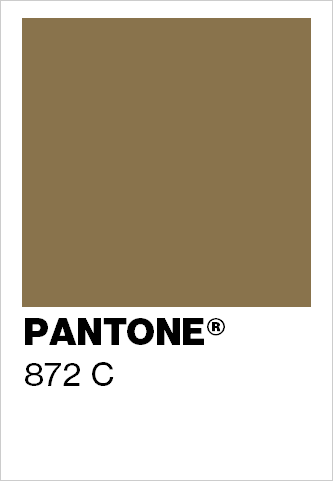 Środki: 4/4Objętość52 stronyIlustracje–45-50 sztuk (łącznie z okładką)– wbijane w tekst, całostronicowe, rozkładowe Papier i uszlachetnieniaOkładka: kreda matowa 300 g/m2, folia matowa zewnętrzna + lakier miejscowy UV (na reprodukcjach)Środki: kreda matowa 150 g/m2, lakier matowy offsetowyNakładŁącznie 3000 egzemplarzy:- wersja polska 1000 egzemplarzy- wersja angielska 1000 egzemplarzy- wersja niemiecka 1000 egzemplarzyIntroligatorniaWolumin klejony PUR-em, okładka bigowanaSkładZaawansowany retusz ilustracji. Skład wykonany przez Wykonawcę według dostarczonego projektu  (Zał. 1.2a i 1.2b) Zamawiający będzie miał możliwość zrobienia kilkukrotnej korekty składu.Próbny wydruk– Próbny wydruk wszystkich ilustracji – w celu akceptacji przed rozpoczęciem produkcji.– Próbny wydruk okładki ze złotem Pantone 872 (lub równoważny) – w celu akceptacji przed rozpoczęciem produkcji.KorektyZamawiający będzie miał możliwość zrobienia kilkukrotnej korekty publikacji w wersji PDF.Poz. 3ULOTKI – FOLDERY DO WYSTAWY „Ukryte znaczenia”skład i druk trzech wersji językowych (polskiej, niemieckiej, angielskiej)Format Wysokość: 210 mmszerokość: 420 mm składana na 4 w harmonijkę do formatu:Wysokość: 210 mmSzerokość: 105 mmKolory4/4 IlustracjeZaawansowany retusz ilustracji wykonany przez Wykonawcę.Papier i uszlachetnieniaKreda matowa 130 g/m², lakier offsetowy matowy obustronny + lakier błyszczący miejscowy (na ilustracjach)NakładŁącznie 20 000 egzemplarzy- wersja polska: 10 000 egzemplarzy- wersja angielska: 5000 egzemplarzy- wersja niemiecka: 5000 egzemplarzyIntroligatorniaBigowanieSkładSkład wykonany przez Wykonawcę według dostarczonego projektu  (Zał. 1.3)Zamawiający będzie miał możliwość zrobienia kilkukrotnej korekty składu.Zaawansowany retusz ilustracji. Próbny wydrukPróbny wydruk ulotki – w celu akceptacji przed rozpoczęciem produkcji.KorektyZamawiający będzie miał możliwość zrobienia kilkukrotnej korekty publikacji w wersji PDF.Poz. 4ULOTKI – FOLDERY DO WYSTAWY „Misterium światła”skład i druk trzech wersji językowych (polskiej, niemieckiej, angielskiej)Format Wysokość: 210 mmszerokość: 420 mm składana na 4 w harmonijkę do formatu:Wysokość: 210 mmSzerokość: 105 mmKolorydruk offsetowy 4/4 + złoto Pantone 872 (lub równoważny)IlustracjeZaawansowany retusz ilustracji wykonany przez Wykonawcę.Papier i uszlachetnieniaKreda matowa 130 g/m², lakier matowy na całości + lakier błyszczący miejscowy (na ilustracjach)NakładŁącznie 20 000 egzemplarzy- wersja polska: 10 000 egzemplarzy- wersja angielska: 5000 egzemplarzy- wersja niemiecka: 5000 egzemplarzyIntroligatorniaBigowanieSkładSkład wykonany przez Wykonawcę według dostarczonego projektu (Zał. 1.4) Zamawiający będzie miał możliwość zrobienia kilkukrotnej korekty składu.Zaawansowany retusz ilustracji. Próbny wydrukPróbny wydruk ulotki ze złotem Pantone 872 (lub równoważny) – w celu akceptacji przed rozpoczęciem produkcji.KorektyZamawiający będzie miał możliwość zrobienia kilkukrotnej korekty publikacji w wersji PDF.Poz. 5PLAKAT DO WYSTAWY „Ukryte znaczenia”Format B1Wysokość: 990 mmSzerokość: 690 mm KoloryDruk offsetowy jednostronny 4/0Papier i uszlachetnieniaKreda 250 g/m2, lakier offsetowy matowy na całości + miejscowy lakier UV (na widocznych częściach reprodukcji)Nakład500 egzemplarzySkładPrzygotowanie do druku przez Wykonawcę według dostarczonego projektu (Zał. 1.5) Zaawansowany retusz ilustracji. Próbny wydrukPróbny wydruk całości – w celu akceptacji przed rozpoczęciem produkcji.KorektyZamawiający będzie miał możliwość wprowadzenia poprawek w wersji PDF.Poz. 6PLAKAT DO WYSTAWY „Misterium Światła”Format Wysokość: 990 mmSzerokość: 680 mm KoloryDruk offsetowy jednostronny 4 + złoto Pantone 872 (lub równoważny) Papier i uszlachetnieniaKreda 250 g/m2, lakier matowy na całości + miejscowy lakier UV (na widocznych częściach reprodukcji)Nakład500 egzemplarzySkładSkład wykonany przez Wykonawcę według dostarczonego projektu (Zał. 1.6)Zaawansowany retusz ilustracji. Próbny wydrukPróbny wydruk całości ze złotem Pantone 872 (lub równoważny) – w celu akceptacji przed rozpoczęciem produkcji.KorektyZamawiający będzie miał możliwość wprowadzenia poprawek w wersji PDF.Poz. 7ZAPROSZENIE NA WYSTAWĘ  „Ukryte znaczenia”W KOPERCIEFormat A4 składane do A5Kolory4/100% Pantone Cool Gray 11 (lub równoważny)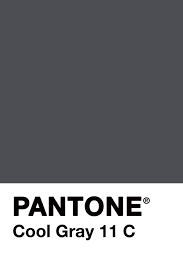 Papier i uszlachetnieniaKreda biała mat 350 g/m2, folia matowa + miejscowy lakier UV (na widocznych częściach reprodukcji)Koperty C5 (229x162 mm), białe, papier 120-140 gNakład400 egzemplarzySkładSkład wykonany przez Wykonawcę według dostarczonego projektu (Zał. 1.7)Zaawansowany retusz ilustracji. Próbny wydrukPróbny wydruk całości – w celu akceptacji przed rozpoczęciem produkcji.KorektyZamawiający będzie miał możliwość wprowadzenia poprawek w wersji PDF.IntroligatorniaBigowanie, pakowanie w kopertyPoz. 8ZAPROSZENIE NA WYSTAWĘ  „Misterium Światła”W KOPERCIEFormat A4 składane do A5KoloryZewnętrze = 4 + złoto Pantone 872 (lub równoważny) Wnętrze = Pantone Cool Gray 11 (lub równoważny)samo logo wystawy – raster 75%Papier i uszlachetnieniaKreda biała mat 350 g/m2, zewnętrze: lakier matowy na całości + miejscowy lakier UV (na widocznych częściach reprodukcji)Koperty C5 (229x162 mm), białe, papier 120-140 gNakład400 egzemplarzySkładSkład wykonany przez Wykonawcę według dostarczonego projektu (Zał. 1.8)Zaawansowany retusz ilustracji. Próbny wydrukPróbny wydruk całości ze złotem (Pantone 872 lub równoważny) – w celu akceptacji przed rozpoczęciem produkcji.KorektyZamawiający będzie miał możliwość wprowadzenia poprawek w wersji PDF.IntroligatorniaBigowanie, pakowanie w kopertyPoz. 9POCZTÓWKI DO WYSTAWY „Ukryte znaczenia”Pocztówki (5 wzorów)  Format Wysokość:162 mmSzerokość: 114 mmKolory4/1Papier i uszlachetnieniaKreda matowa 350 g/m2, folia  matowa jednostronnaNakład5 x 1000 sztukSkładSkład wykonany przez Wykonawcę według dostarczonego projektu (Zał. 1.9)Zaawansowany retusz ilustracji. Próbny wydrukPróbny wydruk pocztówek – w celu akceptacji przed rozpoczęciem produkcji.KorektyZamawiający będzie miał możliwość wprowadzenia poprawek w wersji PDF.IlustracjeZaawansowany retusz ilustracji wykonany przez Wykonawcę.Poz. 10POCZTÓWKI DO WYSTAWY „Misterium Światła”Pocztówki (5 wzorów)Format Wysokość:162 mmSzerokość: 114 mmKolory4/1Papier i uszlachetnieniaKreda matowa 350 g/m2, folia  matowa jednostronnaNakład5 x 1000 sztukSkładSkład wykonany przez Wykonawcę według dostarczonego projektu (Zał. 1.10).Zaawansowany retusz ilustracji. Próbny wydrukPróbny wydruk pocztówek – w celu akceptacji przed rozpoczęciem produkcji.KorektyZamawiający będzie miał możliwość wprowadzenia poprawek w wersji PDF.IlustracjeZaawansowany retusz ilustracji wykonany przez Wykonawcę.Poz. 11 ZAKŁADKI DO KSIĄŻKI DO WYSTAWY „Ukryte znaczenia”Zakładki do książek (10 wzorów)Format Wysokość: 210 mmSzerokość: 55 mmKolory4/4Papier i uszlachetnieniaKreda mat 350 g/m2, folia  matowa dwustronnieNakład10 x 1500 egzemplarzy = 15 000 egz.SkładSkład wykonany przez Wykonawcę według dostarczonego projektu  (Zał. 1.11).Zaawansowany retusz ilustracji. Próbny wydrukPróbny wydruk zakładek – w celu akceptacji przed rozpoczęciem produkcji.KorektyZamawiający będzie miał możliwość wprowadzenia poprawek w wersji PDF.IlustracjeZaawansowany retusz wykonany przez Wykonawcę.Poz. 12ZAKŁADKI DO KSIĄŻKI DO WYSTAWY „Misterium Światła”Zakładki do książek (10 wzorów)Format Wysokość: 210 mmSzerokość: 55 mmKolory4/4Papier i uszlachetnieniaKreda mat 350 g/m2, folia  matowa dwustronnieNakład10 x 1500 egzemplarzy = 15 000 egz.SkładSkład wykonany przez Wykonawcę według dostarczonego projektu  (Zał. 1.12).Zaawansowany retusz ilustracji. Próbny wydrukPróbny wydruk zakładek  – w celu akceptacji przed rozpoczęciem produkcji.KorektyZamawiający będzie miał możliwość wprowadzenia poprawek w wersji PDF.IlustracjeZaawansowany retusz wykonany przez Wykonawcę.Poz. 1TABLICZKI PCV Z PODPISAMI DO WYSTAWNA PODKŁADKACH PCVFormat tabliczek i podkładekTabliczki : Wysokość: 285 mm, Szerokość: 95 mmPodkładki: wysokość: 245mm, szerokość: 45 mmKolory 4/0, druk Wymagana wysoka jakość drukuMateriałTabliczki: Folia mat na płycie PCV standard (3-4 mm), wymagane bardzo precyzyjne cięciePodkładki: podkładki PCV (8 mm), Podkładki będą przykręcane do ściany, do nich będą mocowane tabliczki, zgodnie z projektem (Zał. 1.13).Ilość sztukOrientacyjna liczba – 160 szt. (liczba ta może ulec zmniejszeniu o maksymalnie 10%) każda tabliczka z innym nadrukiemPróbny wydrukWybrane 2 tabliczki – w celu akceptacji przed rozpoczęciem produkcji.SkładZamawiający zapewnia składy do druku według założeń otrzymanych od Wykonawcy i będzie je przekazywał w formie elektronicznej w uzgodnionym z Wykonawcą formacie. Poz. 2FLAGI DO WYSTAW „Ukryte znaczenia” i „Misterium Światła”Format Wysokość: 500 cmSzerokość: 150 cmKolory„Ukryte znaczenia”: 4/0 „Misterium Światła”: 4/0Materiał i sposób uszycia150x500 cm, pion, poliester 115g/m2, z tunelem na windtrucker +karabińczyk plastikowy, obszyta dookoła, z lewej strony taśma wzmacniającaNakład2 wzory x 2 sztukiSkładZamawiający zapewnia składy do druku według założeń otrzymanych od Wykonawcy i będzie je przekazywał w formie elektronicznej w uzgodnionym z Wykonawcą formacie. (Zał. 1.14).Lp.Nazwa (rodzaj) usługi , która będzie prowadzić do powstania u Zamawiającego obowiązku podatkowegoWartość usługi, która będzie prowadzić do powstania obowiązku podatkowego bez kwoty podatku (netto)Stawka podatku od towarów i usług, która będzie miała zastosowanieNazwa podwykonawcyCzęść ( zakres) zamówieniaLp.Przedmiot zamówieniaIlość/szt.Cena jedn. Netto (PLN)Łączna wartość Netto (PLN)stawka VATŁączna wartość Brutto (PLN)12357891PRZEWODNIK DO WYSTAWY „Ukryte znaczenia”3x1000 szt.(wersja polskojęzyczna, angielskojęzyczna, niemieckojęzyczna)30002PRZEWODNIK DO WYSTAWY „Misterium światła”3x1000 szt. (wersja polskojęzyczna, angielskojęzyczna, niemieckojęzyczna)30003ULOTKI – FOLDERY DO WYSTAWY „Ukryte znaczenia”(wersja polskojęzyczna-10 tys. szt.,angielskojęzyczna- 5 tys. szt., niemieckojęzyczna-5 tys. szt.)20 0004.ULOTKI – FOLDERY DO WYSTAWY „Misterium światła”(wersja polskojęzyczna-10 tys. szt.,angielskojęzyczna- 5 tys. szt., niemieckojęzyczna-5 tys. szt.)20 0005.PLAKAT DO WYSTAWY „Ukryte znaczenia”5006.PLAKAT DO WYSTAWY „Misterium Światła”5007.ZAPROSZENIE NA WYSTAWĘ  „Ukryte znaczenia”W KOPERCIE4008ZAPROSZENIE NA WYSTAWĘ  „Misterium światła”W KOPERCIE4009POCZTÓWKI DO WYSTAWY „Ukryte znaczenia” 5 wzorów x 1 tys. szt.500010POCZTÓWKI DO WYSTAWY „Misterium światła” 5 wzorów x 1 tys. szt.500011ZAKŁADKI DO KSIĄŻKI DO WYSTAWY „Ukryte znaczenia” 10 wzorów x 1,5 tys. szt.15 00012ZAKŁADKI DO KSIĄŻKI DO WYSTAWY „Misterium światła” 10 wzorów x 1,5 tys. szt.15 000Łącznie kwota nettoŁącznie kwota nettoŁącznie kwota nettoŁącznie kwota nettoŁącznie kwota nettoŁącznie kwota bruttoŁącznie kwota bruttoŁącznie kwota bruttoŁącznie kwota bruttoŁącznie kwota bruttoLp.Przedmiot zamówieniaIlość/szt.Cena jedn. Netto (PLN)Łączna wartość Netto (PLN)stawka VATŁączna wartość Brutto (PLN)12357891TABLICZKI PCV Z PODPISAMI DO WYSTAWNA PODKŁADKACH PCV 1602FLAGI DO WYSTAW „Ukryte znaczenia” i „Misterium Światła” – 2 wzory x 2 sztuki4Łącznie kwota nettoŁącznie kwota nettoŁącznie kwota nettoŁącznie kwota nettoŁącznie kwota nettoŁącznie kwota bruttoŁącznie kwota bruttoŁącznie kwota bruttoŁącznie kwota bruttoŁącznie kwota bruttoWykonawca wspólnie ubiegający się o zamówienie (nazwa Wykonawcy)Rodzaj usług wykonywanych przez WykonawcęLp.Nazwa artykułu IlośćUwagi:Lp.Nazwa artykułu IlośćUwagi: